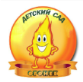 Муниципальное казенное дошкольное образовательное учреждение детский сад общеразвивающего вида «Огонёк» города Слободского Кировской области(МКДОУ д/с «Огонёк»)ПУБЛИЧНЫЙ ДОКЛАДРУКОВОДИТЕЛЯ Муниципального казенного дошкольногообразовательного учреждениядетский сад общеразвивающего вида«Огонёк»города Слободского Кировской областиБелореченской Елены ЛеонидовныСлободской,   2022 г.СОДЕРЖАНИЕ1.Общие положения о МКДОУ д/с «Огонёк». . . . . . . . . . . . . . . . . . . . . . 32.Управление . . . . . . . . . . . . . . . . . . . . . . . . . . . . . . . . . . . . . . . . . . . . . . . . . 6 - структура управления - органы управления - кадровое обеспечение3. Финансово-хозяйственная деятельность . . . . . . . . . . . . . . . . . . . . . . 17  - Финансирование и расходы МКДОУ д/с «Огонёк»  - Мониторинг МРОТ  - Выполнение требований ОНД и Роспотребнадзора  - Материально-технические и медико-социальные условия  4.Воспитательно-образовательная работа . . . . . . . . . . . . . . . . . . . . . . . 24  - условия  - учебный план  - программы и технологии  - дополнительное образование  - результативность воспитательно-образовательной деятельности    - социальное партнёрство со школой5.Профилактико-оздоровительная работа . . . . . . . . . . . . . . . . . . . . . . . 50  - условия  - профилактические мероприятия  - анализ посещаемости МКДОУ д/с «Огонёк» детьми  - показатели по группам здоровья  - анализ заболеваемости  - организация питания  - оздоровительные мероприятия  - санитарно- просветительная работа6.Задачи на будущее . . . . . . . . . . . . . . . . . . . . . . . . . . . . . . . . . . . . . . . . . . 68Полное наименование образовательной организации (далее – ОО):Муниципальное казенное дошкольное  образовательное учреждение детский сад общеразвивающего вида «Огонёк» города Слободского Кировской области Сокращенное наименование ОО – МКДОУ  д/с «Огонёк» Организационно-правовая  форма ОО – муниципальное учреждение; Тип ОО – казенное;Тип ОО – дошкольная образовательная организация;Вид ОО – детский сад общеразвивающего вида с приоритетным осуществлением по одному из направлений развития детейМКДОУ  д/с «Огонёк» (далее по тексту – Детский сад, учреждение, образовательная организация) является некоммерческой организацией, осуществляющей на основании лицензии образовательную деятельность, в соответствии с законодательством Российской Федерации.          Лицензия на осуществление образовательной деятельности по уровню образования – Дошкольное образование: серия 43ЛО1 №0001204, регистрационный номер №0438, выдана Министерством образования Кировской области  (приказ от  05.05.2016 №3-715).     Внесены изменения в реестр Лицензий в соотвествии с частью 18 статьи 18 Федерального закона от 04.05.2011 №99-ФЗ «О лицензировании отдельных видов деятельности»  на осуществление образовательной деятельности по уровню образования – Дошкольное образование, подвид -  Дополнительное образование детей и взрослых (регистрационный номер №ЛО35-01282-43/00223071) (уведомление министерства образования Кировской области от 01.09.2022 № 5536-42-10-02).  Финансовое обеспечение деятельности Детского сада  осуществляется за счет средств  бюджета города на основании бюджетной сметы.Юридический адрес: 613150, Кировская область,  г. Слободской, ул. Энгельса, д.31-ф. Фактический адрес:  613150, Кировская область,  г. Слободской, ул. Энгельса, д.31-ф.  адрес электронной почты: ds-ogonek@yandex.ru Учредителем Детского сада является муниципальное образование «город Слободской». Функции и полномочия Учредителя Детского сада осуществляет администрация города Слободского в соответствии с муниципальными правовыми актами. Отношения  между учредителем и Детским садом  определяются  договором, заключенным между ними в соответствии с законодательством Российской Федерации.     (Договор с Учредителем: от 05.02.2010  №53. Акт приемки собственности в оперативное управление к Договору от 05.02.2010  №53.)Детский сад является юридическим лицом, имеет самостоятельный баланс, бюджетную смету, обособленное имущество, находящееся в оперативном управлении, лицевые счета, открытые в соответствии с действующим законодательством РФ в органах Федерального   казначейства, финансовом органе муниципального образования «город Слободской» и может от своего имени приобретать и осуществлять имущественные и личные неимущественные права, нести обязанности, быть истцом и ответчиком в суде.     Свидетельство о государственной регистрации права от 12.10.2011 №43-АВ 635595 повторное, взамен свидетельства от 28.04.2009  № 43-43-09/234/2009-181   Кадастровый номер43:43:310171:0025:2364/17/А    Свидетельство на право постоянного бессрочного пользования землёй от 12.10.2011 №43-АВ 635594 повторное, взамен свидетельства от 19.08.2004 серия № 43 АБ №357382.Детский сад  имеет устав, печать, штамп, бланки со своим наименованием и  другие реквизиты.Устав учреждения - утверждён постановлением администрации города Слободского от 01.09.2015  №1877- зарегистрирован межрайонной инспекцией Федеральной налоговой службы   №14 по Кировской области 15.09.2015 (Запись о государственной регистрации изменений, вносимых в учредительные документы юридического лица за государственным номером (ГРН) – 2154350095194.      Изменения в Устав - утверждёны постановлением администрации города Слободского от 23.10.2020  №1803- зарегистрированы межрайонной инспекцией Федеральной налоговой службы   №14 по Кировской области 03.11.2020 (Запись о государственной регистрации изменений, вносимых в учредительные документы юридического лица за государственным номером (ГРН) – 2204300263495.    Реквизиты банка:ГРКЦ  ГУ Банка России по Кировской области г. Киров    ИНН 4343002025     КПП 432901001    БИК 043304001    УФК по Кировской обл. (фин. упр. адм. города Слободского (МКДОУ д/с «Огонёк» л/сч 03905440522 бюджетных средств ))  р/сч 40204810400000000052   Режим работы дошкольной образовательной организации (далее – ОО): 5-дневный. Длительность пребывания детей (часов в день): 10,5  часов  (с 07.00 до 17.30)   Проектная мощность ОО: 140 детских мест (6 групповых ячеек)      Основные задачи ОООсновные задачи ОО соответствуют Федеральному государтсвенному образовательному стандарту дошкольного образования (ФГОС ДО), отражены в Уставе ОО и основной общеобразовательной программе дошкольного образования (ООП ДО)  и направлены на решение вопросов:- охрана и укрепление физического и психического здоровья воспитанников, в том числе их эмоционального благополучия;- обеспечение равных возможностей для полноценного развития каждого воспитанника в период дошкольного детства независимо от пола, нации, социального статуса, психофизиологических и других особенностей (в том числе ограниченных возможностей здоровья);- обеспечение преемственности целей, задач и содержания образования, в рамках реализуемых в Детском саду образовательных программ дошкольного образования с основными общеобразовательными программами начального общего образования;- создание благоприятных условий развития воспитанников в соответствии с их возрастными и индивидуальными особенностями и склонностями, развитие способностей и творческого потенциала каждого воспитанника как субъекта отношений с самим собой, другими детьми, взрослыми и миром;- объединение обучения и воспитания в целостный образовательный процесс на основе духовно-нравственных и социокультурных ценностей и принятых в обществе правил и норм поведения в интересах человека, семьи, общества;- формирование общей культуры личности воспитанников, в том числе ценностей здорового образа жизни, развития их социальных, нравственных, эстетических, интеллектуальных, физических качеств, инициативности, самостоятельности и ответственности, формирования предпосылок учебной деятельности;- формирование развивающей среды, соответствующей возрастным, индивидуальным, психологическим и физиологическим особенностям воспитанников;- обеспечение психолого-педагогической поддержки семьи и повышения компетентности родителей (законных представителей) воспитанников в вопросах развития и образования, охраны и укрепления здоровья воспитанников.1.Управление МКДОУ д/с «Огонёк» УПРАВЛЕНИЕ ДОО      Управление Детским садом осуществляется в соответствии с действующим законодательством Российской Федерации, настоящим Уставом и принимаемыми в соответствии с ним локальными актами.      Единоличным исполнительным органом в Детском саду является заведующий, который  осуществляет  текущее руководство Детским садом.Структура управления ДОО(административная вертикаль)      Управление ОО осуществляется на основе сочетания принципов единоначалия и коллегиальности.       В Детском саду функционируют коллегиальные органы управления, к которым относятся: - Общее собрание трудового коллектива Детского сада; - Педагогический совет Детского сада;- Совет родителей.Локальные акты ОО, принятые и утверждённыев соответствии с действующим законодательством РФ В МКДОУ д/с «Огонек» разрабатываются, принимаются и утверждаются нормативно- правовые документы, регламентирующие деятельность ОО,  в соотвествтии с действующим законодательством Российской Федерации. Все документы рассматриваются на собрании трудового коллектива,  заседаниях Педагогического совета и утверждаются приказом заведующей ОО.КАДРОВОЕ ОБЕСПЕЧЕНИЕ  ДОО       МКДОУ д/с «Огонёк» укомплектовано кадрами на основании штатного расписания, соответствующего структуре учреждения, примерной нормативной штатной численности, утвержденной Постановлением администрации города Слободского от 21.10.2016 №2314.       Штатное расписание на 2022 -2023 учебный  год сформировано в пределах лимитов фонда оплаты труда  в размере 653 246=55 рублей в количестве 31,875 штатных единиц.Образовательную деятельность с воспитанниками ОО  обеспечивает квалифицированный коллектив педагогов в количестве 11 человек (1 методист, 9 воспитателей, 1 музыкальный руководитель) во главе с заведующей. Все педагогические работники отвечают требованиям «Квалификационных характеристик должностей работников образования».Воспитатели групп работают на 1,0 ставку по должности «воспитатель» и выполняют дополнительно обязанности по должности «инструктор  по физическому воспитанию»  (исключая воспитателей группы раннего возраста). Музыкальный руководитель выполняет обязанности с нагрузкой на 1,5 ставки.В целом, педагогический коллектив характеризуется опытом, профессионализмом и мастерством.    Образовательный ценз педагоговТаблица №1      Все педагогические работники ОО имеют педагогическое образование.Квалификационный ценз педагогов             Мониторинг квалификационного уровня педагогов показывает стабильность их профессионального мастерства.  Педагоги проходят аттестацию на соответствие занимаемой должности и установлению квалификационной категории, в порядке, установленном действующим законодательством Российской Федерации (Таблица №2)Таблица №2В ОО отмечается стабильно высокий процент количества педагогов с высшей категорией. Без категории, как правило, работают начинающие профессиональную деятельность педагоги. Снижение коэффициента категорийности в 2020 году связано с приходом 2 молодых педагогов.       В ОО спланирован график прохождения педагогами процедуры аттестации на будующие 5 лет.Повышение квалификации педагогических работников ОО      Таблица 3      Прошли повышение квалификации  педагогические работники учреждения по разным направлениям:-  «Инновационные подходы к организации социально- личностного развития детей дошкольного возраста в соответствии с ФГОС ДО» в объеме  36        часов на базе КОГАУ ДПО «ИРО Кировской области»; - «Технологии организации образовательного процесса в дошкольной образовательной организации (с учетом стандарта Ворлдскиллс по компетенции «Дошкольное образование» в объеме 144 часов на базе КОГПОБУ СКПиСО г.Слободской;-   «Обучение по оказанию первой помощи пострадавшим в образовательной организации»  в объеме 16 часов  на базе АНО ДПО  «Платформа», г.Ижевск;- «Санитарно- эпидемиологические требования при организации работы образовательных и социальных оршанизаций в условиях распространения новой коронвирусной инфекции COVID- 19» в объеме 15 часов  на базе ООО «Академия открытого образования» , г.Санкт- Петербург;- «Обработка персональных данных в образовательных организациях»  в объеме 17 часов  на базе ООО «Центр инновационного образования и воспитания» г.Саратов.          В 2021 году 10 педагогов прошли обучение по курсу повышения квалификации «Информационные технологии в образовании (с учетом стандартов WorldSkillsRussia по компетенции Дошкольное образование)  в КОГПОБУ СКПиСО.Перечисленные выше характеристики педколлектива позволяют формировать профессиональные компетенции педагогов, необходимые для успешной реализации пяти основных образовательных областей дошкольного орбазования.  Признание заслуг педагогического колективаВозрастной ценз педагогов     Кадровый потенциал в педагогическом коллективе достаточно высокий: специалисты имеют достаточно богатый профессиональный опыт работы.       В целом состав педагогического коллектива ОО стабилен. Таблица №4Средний возраст педагогического коллектива к концу 2021 года - 41 год. Средний возраст педагогического коллектива к концу 2022 года - 44 года.         Состав педагогических работников учреждения является стабильным, что способствует созданию делового и комфортного микроклимата.Движение кадров МКДОУ д/с «Огонёк»Заболеваемость работников МКДОУ д/с «Огонёк»      Количество работников, находящихся на больничном листе и количество дней, пропущенных по больничному листу в 2022 году увеличилось.Отпуска работников МКДОУ д/с «Огонёк» (с разрешения администрации, без сохранения заработной платы)     Количество дней, пропущенных работниками  по разрешению руководителя за год максимальное количество пропущенных дней по разрешению руководителя одним работником в 2022 году увеличилось.      В целях реализации программы «Кадры» МКДОУ д/с «Огонёк», администрация МКДОУ д/с «Огонёк» продолжает реализацию следующих задач: - Анализировать кадровую обеспеченность организации.- Понимать мотивы поведения работающих в ДОО.- Побуждать коллектив к продуктивной работе.- Создавать отношения в коллективе, максимально благоприятные для продуктивной работы.- Эффективно контролировать работу коллектива.- Адекватно оценивать работников, их возможности и интересы.- Предупреждать и разрешать конфликты в коллективе.- Строить деловые отношения с подчиненными в соответствии  их индивидуальными особенностями и ситуацией.- Повышать профессиональный уровень педагогов.     При полном выполнении указанных задач, ожидаемым результатом можно считать: Удержание социальной группы в статусе коллектива, обладающего следующими параметрами: - коллективистическая направленность; т.е. ориентированность на профессиональный рост и достижения;- организованность; - сплоченность;- стрессоустойчивость; - коммуникативность.    Т.о., для обеспечения развития кадрового потенциала учреждения необходимо продолжать целенаправленную, качественную методическую работу.ФИНАНСОВО-ХОЗЯЙСТВЕННАЯ ДЕЯТЕЛЬНОСТЬ     Финансовое обеспечение деятельности  Детского сада осуществляется в соответствии с действующим законодательством Российской Федерации за счет средств бюджета города на основании  сметы.    Детский сад самостоятельно осуществляет финансово-хозяйственную деятельность.    Детский сад осуществляет операции с бюджетными средствами через открытые ему в установленном законом порядке лицевые счета в финансовом органе муниципального образования и органах федерального казначейства.    Детский сад отвечает по своим обязательствам находящимися в его распоряжении денежными средствами. При недостаточности указанных денежных средств субсидиарную ответственность по обязательствам Детского сада несет Учредитель. Детский сад не несет ответственность по обязательствам Учредителя.  Заработная плата (средняя) педагогических работников Мониторинг повышения заработной платы, (руб.)           Средняя (годовая) заработная плата у педагогических работников увеличилась:- в 2020 году  в сравнении с 2019 годом  на 12%  - в 2021 году  в сравнении с 2020 годом  на 1,2%  - в 2022 году  в сравнении с 2021 годом  на 1,19%  Выполненные мероприятияпо пожарной безопасности, охране труда, санэпидрежиму         В целях обеспечения образовательной деятельности в учреждении в соответствии с его Уставом учредитель закрепляет за ОО объекты муниципальной собственности (здания, сооружения, имущество, оборудование, а также другое необходимое имущество потребительского, социального, культурного и иного назначения), принадлежащие учредителю на праве собственности.         Земельные участки закрепляются за ОО в порядке, установленном действующим законодательством Российской Федерации.Материально-технические условия         В ОО имеются виды благоустройства: теплоснабжение, водоснабжение, канализация, электроэнергия. Расходы на предоставление льготы в виде снижения (освобождения) платы, взымаемой с родителей (законных представителей) за присмотр и уход за детьми, осваивающими образовательные программы дошкольного образования в МКДОУ д/с «Огонёк»         В соответствии с Постановлением администрации города Слободского от 21.01.2015 №51 «Об утверждении Порядка предоставления льготы в виде снижения (освобождения) платы, взымаемой с родителей за присмотр и уход за детьми в муниципальных дошкольных образовательных организациях» и Изменениями в Постановление в редакции от 23.11.2018 №2632 ,   от 22.10.2020 №1797  в МКДОУ д/с «Огонёк»  предоставляется льгота отдельным категориям граждан.            В соответствии с Постановлением администрации города Слободского от 06.11.2020 №1916 «О предоставлении льготы отдельным категориям граждан на время проведения мероприятий по противодействию коронавирусной инфекции» продлевался  срок предоставления льготы в виде снижения (освобождения) платы, взымаемой с родителей за присмотр и уход за детьми в муниципальных дошкольных образовательных организациях», назначенной гражданам без предоставления документов, подтверждающих право на дальнейшее предоставление льготы  родителям (законным представителям).          С  01.01.2022 не предоставляется льгота в виде снижения (освобождения) платы, взымаемой за присмотр и уход за детьми родителям (законным представителям)  воспитанников на основании Постановления администрации города Слободского от 29.11.2021 №2093 «О внесении изменений в постановление администрации города Слободского от 21.01.2015 №51 «Об утверждении Порядка предоставления льготы в виде снижения (освобождения) платы, взымаемой с родителей за присмотр и уход за детьми в муниципальных дошкольных образовательных организациях» и Изменениями в Постановление в редакции от 23.11.2018 №2632 ,  от 22.10.2020 №1797.2.Воспитательно-образовательная работаВОСПИТАТЕЛЬНО-ОБРАЗОВАТЕЛЬНАЯ ДЕЯТЕЛЬНОСТЬ        Образовательная деятельность в ДОО строится в соответствии с  основной общеобразовательной программой дошкольного образования и рабочей программой воспитания МКДОУ д/с «Огонёк».  Каждая возрастная группа имеет свой перспективный и календарный планы, расписание занятий.Основная общеобразовательная программа  МКДОУ д/с «Огонек» (далее - ООП ДО) разработана на основе примерной основной образовательной программы «От рождения до школы» под редакцией Н.Е.Вераксы, Т.С.Комаровой, М.А.Васильевой).Рабочая программа воспитания МКДОУ д/с «Огонёк» (далее - РПВ) разработана на основе Примерной рабочей программы воспитания для образовательных организаций, реализующих образовательные программы дошкольного образования (одобрена решением федерального учебно- методического объединения по общему образованию (протокол от 01.06.2021 №2/21). При разработке ООП ДО и РПВ ДО учитывались следующие нормативные документы:1.Федеральный закон от 29.12.2012 N 273-ФЗ «Об образовании в РФ».2.Приказ Министерства образования и науки РФ от 17 октября 2013 г. № 1155 «Об утверждении федерального государственного образовательного стандарта дошкольного образования» (Зарегистрировано в Минюсте РФ 14 ноября 2013 г. № 30384).3. Приказ Министерства образования и науки РФ от 30 августа 2013 г. №1014 «Об утверждении Порядка организации и осуществления образовательной деятельности по основным общеобразовательным программам – образовательным программам дошкольного образования» (Зарегистрировано в Минюсте России 26.09.2013 № 30038).5. Приказ Министерства труда России от 18 октября 2013 года №544-н «Об утверждении профессионального стандарта «Педагог (педагогическая деятельность в сфере дошкольного, начального общего, основного общего, среднего общего образования) (воспитатель, учитель)» в соответствии с пунктом 22 Правил разработки, утверждения и применения профессиональных стандартов, утвержденных постановлением Правительства Российской Федерации  от 22 января 2013 года №23 (Собрание законодательства Российской Федерации, 2013, №4,ст.293).6. Письмо Министерства образования и науки РФ от 10 января 2014 года № 08-5 «О соблюдении организациями, осуществляющими образовательную деятельность, требований, установленных федеральным государственным образовательным стандартом дошкольного образования».7. Постановление Главного государственного санитарного врача Российской Федерации от 28.09.2020 № 28 «Об утверждении санитарных правил 2.4.1.3648- 20 «Санитарно- эпидемиологические требования к организациям воспитания и обучения, отдыха и оздоровления детей и молодежи». 8. Постанвление главного государственного санитарного  врача от 30.06.2021 № 16 «Об утверждении санитрано- эпидемиологических правил СП 3.1/2.4.3598- 20 «Санитарно- эпидемиологические  требования к устройству, содержанию и организации работы образовательных организаций и других объектов социальной инфраструтктуры для детей и молодежи в условиях распространения новой коронавирусной инфекции (COVID- 19). (Устратило силу с 2023 года). ООП ДО определяет содержание и организацию образовательной деятельности МКДОУ д/с «Огонёк» и реализуется в течение всего времени пребывания детей в ДОО.Структура ООП ДО соответствует п.2.11 ФГОС ДО и включает три основных раздела: целевой (пп.2.11.1), содержательный (пп.2.11.2) и организационный (пп.2.11.3.). Дополнительный раздел (пп.2.13.) представлен в виде краткой презентации. ООП ДО включает обязательную часть и часть, формируемую участниками образовательных отношений (п.2.9.). Объем обязательной части составляет 60% от ее общего объема; объем части, формируемой участниками образовательных  отношений- 40% (п.2.10.)ООП содержит ряд парциальных образовательных программ:Содержание ООП ДО  обеспечивает развитие личности  в различных видах деятельности и  охватывает пять образовательных областей (п.2.6.). Содержание образовательных областей отражает возрастные  и индивидуальные особенности детей, определяется целями и задачами ООП ДО (п.2.7.).В ООП ДО указана педагогическая диагностика, используемая педагогами при оценке индивидуального развития детей (пп.3.2.3).Основные сведения ООП ДО представлены родителям (законным представителям) на родительских собраниях. Полный текст ООП Д О(вместе с краткой презентацией) находится в открытом доступе в электронной форме на сайте ДОО и в печатной форме в педагогическом кабинете (п.2.13) ООП ДО имеет ряд приложений на текущий учебный год:1. Комплексно- тематическое планирование работы с детьми 2- 7 лет. 2. Календарный учебный график 3. Режим дня (лето/зима)4. Учебный план5. Расписание непосредственно- образовательной деятельности6. График проведения праздников, развлеченийРПВ ДО определяет содержание и организацию воспитательной работы МКДОУ д/с «Огонёк» и является компонентом ООП ДО.Основные направления воспитательной работы МКДОУ д/с «Огонёк»: Ценности Родины и природы - в основе патриотического направления воспитания. Ценности человека, семьи, дружбы, сотрудничества - в основе социального направления воспитания. Ценность знания - в основе познавательного направления воспитания. Ценность здоровья - в основе физического и оздоровительного направления воспитания. Ценность труда - в основе трудового направления воспитания. Ценности культуры и красоты - в основе этико-эстетического направления воспитания. ООП ДО и РПВ ДО принимаются Педагогическим советом МКДОУ д/с «Огонёк» и утверждаются приказом заведующего.  Комплектование групп воспитанниками Количество и наполняемость и групп  (на 31 декабря)        МКДОУ д/с «Огонёк» посещают дети с 2-х летнего возраста (1 младшая группа), в учреждении имеются параллельные группы.Распределение воспитанников по полу в ДОО (на 31 декабря )      Показатель списочного количества девочек в МКДОУ д/с «Огонёк» за три года увеличился на 3,1%.  Распределение воспитанников по полу в группах    (на 31 декабря)    Самая наибольшая численность девочек за последние три года в 2022 году – во второй младшей группе.  Самая наименьшая численность девочек  - в 2021 году – во второй младшей группе.ВЗАИМОДЕЙСТВИЕ С СЕМЬЕЙХарактеристика семей ДООВиды семей       В МКДОУ д/с «Огонёк» в основном полные  семьи, в которых совместно проживают и занимаются воспитанием детей оба родителя.  Типы семейПреобладающий   на протяжении последних трех лет  в ОО  тип  семей – это двухпоколенные, т.е. семьи, состоящие только из детей и родителей. Заметено снижение количества трехпоколенных семей,  т.е. семей, в которых ребёнок проживает с  родителями,  дедушкой и (или) бабушкой.   Количество детей в семьях В ОО наиболее распространными являются семьи  с двумя детьми   и одним ребенком.  Имеются семьи с тремя и более детьми. Количество семей,пользующихся услугами МКДОУ д/с «Огонёк» повторно (неоднократно)  Большее количество семей, неоднократно пользующихся услугами нашей организации – за последние три года было в 2020 году. Имеются семьи, пользующиеся услугами  нашей организации в третий раз.   Этот факт подтвержает удовлетворение родителей воспитанников  работой  ОО и качество выполнения требований запроса населения. Этнический состав семей воспитанников в основном имеет однородный характер, основной контингент – дети из русскоязычных семей. Поэтому образовательная программа  ОО строится с учетом этнокультурной ситуации развития большинства семей.Остаются семьи в группе риска, имеющие проблемы различного характера.  Таким образом, полученные результаты мониторинга семей показывают, что контингент родителей (законных представителей) неоднороден, имеет разные цели и ценности.РЕЗУЛЬТАТИВНОСТЬКонкурсное движение        В  ДОО постоянно организуются смотры и конкурсы в соответствии с годовым планом работы. Таким образом,   создаются условия для подготовки к участию в конкурсном движении (дистанционно) на уровнях города и области.  В условиях риска заболевания COVID-19 каждый из педагогов так же имел возможность реализовать свои идеи, проявить креативность. Смотры и конкурсы, организованные  в ДООК участию в мероприятиях, организованных в ДОО,  привлекаются все участники образовательных отношений.В условиях ДОО для эффективного самообразования педагогов, необходимо планировать такие конкурсы, как: «Мои педагогические технологии», «Инновации в образовании», а так же продолжать развивать проектную деятельность. Участие педагогических работников  в мероприятиях, организованных на муниципальном, областном и всероссийском уровнях Участие воспитанников  ОО в конкурсах Уровень индивидуального развития воспитанниковподготовительной к школе группы             Как результат эфективности воспитательно-образовательной работы ОО выступает показатель  индивидуального развития воспитанниковподготовительной к школе группы.    Данные индивидуального развития воспитанников           По результатам педагогической диагностики развития детей в соответствии с возрастными характеристиками,  отмечается положительная динамика  у воспитанников подготовительной к школе группы, однако, с 2021-2022 учебного года имеется низкий уровень развития (1 воспитанник). СОЦИАЛЬНАЯ АКТИВНОСТЬ И ПАРТНЕРСТВО     Общение педагогов школы и  ОО может быть одним из условий  высокого уровня готовности воспитанников  ОО к школе, а так же быть опытом в решении проблем преемственности дошкольного и школьного образования.      Ежегодно  ОО отслеживает уровень адаптации выпускников детского сада к условиям школы.Уровень адаптации выпускников МКДОУ д/с «Огонёк» к условиям школыПартнёрские взаимоотношения с  учреждениями г.Слободского3.Профилактическо-оздоровительная работаМКДОУ д/с «Огонёк»     Профилактическо-оздоровительная работа в МКДОУ д/с «Огонёк» осуществляется в следующих направлениях:- создание условий для физического развития,- комплекс организованных мероприятий по физическому воспитанию,- профилактические мероприятия,- социальное партнёрство с медицинскими организациямиУСЛОВИЯ       Планирование профилактическо-оздоровительной работы осуществляется на основе годового плана, утвержденного заведующей ОО. Годовой план составляется с учетом анализа работы за предыдущий год и планирования новых задач в целях укрепления здоровья детей в ОО.ПРОФИЛАКТИЧЕСКИЕ МЕРОПРИЯТИЯОрганизация адаптации     Для оценки работы коллектива детского сада является важным фактором адаптация детей к условиям ОО. Показатели адаптации детей в ДОО        Адаптация детей к условиям ДОО проходит стабильно и благоприятно.Утренний фильтр      Ужесточение ежедневного утреннего фильтра (опрос родителей на самочувствие ребенка, жалобы, термометрия, осмотр кожных покровов и зева) обусловлено профилактическими мероприятиями случаев заноса в организацию и распространения заболевания и инфекций. Результаты осмотра детей родители воспитанников фиксируют в соответствующем журнале. Дети с признаками заболевания в детский коллектив не допускаются. В случае проявления заболевания ребёнка в течение дня, ребёнок изолируется и находится под наблюдением  медицинской сестры до прихода родителей.Диспансеризация       Все дети ОО ежегодно проходят медицинский осмотр в детской поликлинике в соответствии с Приказом от 14.03.1995 МЗ-РФ № 60 и графика профилактических осмотров, утвержденного заведующей детской поликлиникой. Дети проходят диспансерное обследование: перед поступлением в ОО, за год до поступления в школу, перед поступлением в школу. Дети осматриваются врачами специалистами: офтальмологом, отоларингологом, неврологом, хирургом,  логопедом, педиатром, проходят лабораторные обследования.  Данные медицинских осмотров заносятся в медицинскую карту ребенка ф-026У. Сохранение контингента воспитанников МКДОУ д/с «Огонёк» (посещаемость организации воспитанниками)            Плановая посещаемость воспитанников детского сада снижена по причине организации в учреждении ограничительных мероприятий в группах (карантины) в целях локализации и исключения очага распространения болезни.         Фактическая посещаемость воспитанников фиксируется и анализируется по каждой возрастной группе.СОХРАНЕНИЕ КОНТИНГЕНТА ВОСПИТАННИКОВ (посещаемость)   в 2020 годуСОХРАНЕНИЕ КОНТИНГЕНТА ВОСПИТАННИКОВ (посещаемость)   в 2021 годуСОХРАНЕНИЕ КОНТИНГЕНТА ВОСПИТАННИКОВ (посещаемость)   в 2022 годуСОХРАНЕНИЕ КОНТИНГЕНТА ВОСПИТАННИКОВ (посещаемость за 1 полугодие)              Посещаемость воспитанников детского сада в первом полугодии  за 2022 год  снизилась.    Число дней, пропущенных воспитанниками     Анализ пропущенных дней воспитанниками за 2020 год  исключает показатель за Апрель 2020 года всвязи с ограничительными мероприятиями, проводимыми в целях снижения риска заноса заболевания коронавирусной инфекции CОVID-19 в десткий сад.     Число дней пропущенных по болезни одним ребенком  существенно увеличилось.Показатели по группам здоровья детей  МКДОУ д/с «Огонёк», (%)  Наблюдается снижение количества детей с 1 группой здоровья и   увеличение детей со 2 группой здоровья.  Воспитанников с 4 группой здоровья в детском саду нет, с 5 группой – 1 ребенок.Дети, состоящие на диспансерном учете со II группой здоровьяДети, состоящие на диспансерном учете по III группе здоровья     В МКДОУ д/с «Огонёк» проводятся профилактические  мероприятия:- профилактические прививки от гриппа, ОРЗ, ОРВИ;   - утренний фильтр,- своевременное выявление и изолирование заболевшего ребёнка,- соблюдение санитарного эпидемиологического режима,- санитарно-просветительная работа с участниками образовательных отношений,- и т.п.                                                                                                                                          Заболеваемость детей в группах (в период с августа – по декабрь)    Самый лучший показатель дней болезни на одного ребенка в группах за последние три года:  - в 2020 году соответствует  0.7 – 1.6   (группы №6, №4 -  воспитатели Герасимова Н.И., Елькина Н.Л.)    В группе раннего возраста  показатель дней болезни на одного ребенка  - в 2020 году соответствует – 4.6  - в 2021 году соответствует – 17.4 (повысился на 73%)- в 2022 году соответствует – 5.7 (снизился на 67%)Детский травматизм ( в условиях организации)        В целях профилактики случаев травматизма, систематически проводится администрацией детского сада  консультативно разъяснительная работа с педагогическими работниками и персоналом организации. Регулярно проводится инструктаж в соответствии с инструкцией по «Охране жизни и укреплению здоровья детей ДОО» (№34). В 2020 году введена в действие Инструкция №72 для воспитателей по охране жизни, здоровья воспитанников на прогулочных площадках, во время целевых прогулок и экскурсий, труда в природе.    Иммунопрофилактика     В соответствии с Приказом  МЗ-РФ от 27.05.2001 № 229 «О национальном календаре профилактических прививок и календаре прививок по эпидемиологическим показаниям» в ДОО проводится иммунопрофилактика, путем проведения профилактических прививок.     О проведении иммунопрофилактики заранее оповещаются родители воспитанников в письменной форме (какая прививка подлежит, реакция на прививку, возможные осложнения и уход за ребенком после прививки). С письменного согласия родителей проводится вакцинацию. Перед прививкой дети обязательно осматриваются педиатром, измеряю температуру тела.      Все сделанные прививки и реакцию на них регистрируются в карте профилактических прививок ф-063У, медицинской карте ребенка ф-026У, сертификате профилактических прививок с указанием даты проведения, дозы, номера серии, способе введения вакцины.Выполнение плана профилактических прививок  Иммунопрофилактика проводится по национальному календарю и плану прививок ЦРБ им А.Н.Бакулева в полном объеме.  Родители (законные представители) воспитанников письменно заявляют о согласии (или несогласии) о вакцинации.Туберкулинодиагностика    Согласно Федерального Закона от 18.06.2001 № 77-ФЗ «О предупреждении распространения туберкулеза в Российской Федерации» совместно с прививочным кабинетом детской поликлиники планируем проведение реакции Манту на февраль-март. Туберкулинодиагностику проводит специально обученная бригада по постановке реакции Манту и БЦЖ из детской поликлиники. Результаты читаются  через 72 часа.Охват детей туберкулинодиагностикой      Туберкулинодиагностика проводится в ОО с целью профилактики заболевания туберкулёзом.    Направляются на консультацию к врачу фтизиатру в случае выявления у детей следующих показаний:- впервые выявленной  положительной пробой Манту,- гиперергической реакцией,- хроническими заболеваниями.     Детей в возрасте 7 лет с отрицательной реакцией Манту прививаются против туберкулеза.Санитарно-эпидемиологическая работа    Все мероприятия по санитарно-эпидемиологической работе проводились в соответствии с Санитарными правилами: -  СП 2.4.3648-20 «Санитарно-эпидемиологические требования к  организации воспитания и обучения, отдыха и оздоровления детей и молодежи», утвержденные постановлением главного санитарного врача Российской Федерации от 28 сентября 2020 года №28;- СанПиН 2.3/2.4.3590-20 «Санитарно-эпидемиологические требования к организации общественного питания населения»,  в целях обеспечения безопасности и (или) безвредности для человека биологических, химических, физических и иных факторов среды обитания и условий деятельности при оказании услуг общественного питания населению, несоблюдение которых создает угрозу жизни или здоровью человека, угрозу возникновения и распространения инфекционных и неинфекционных заболеваний, утвержденные  Постановлением Главного государственного санитарного врача Российской Федерации от 27 октября 2020 г. №32;- СП 3.1/2.4.3598-20 «санитарно-эпидемиологические требования к устройству, содежранию и организации работы образовательных организаций и других объектов социальной инфраструктуры  для детей и молодежи в условиях распространения новой коронавирусной инфекции (COVID-19)  (по 31.12.2022) Оздововительные мероприятия      Важным и необходимым фактором в укреплении здоровья и развитии ребенка является физическое воспитание и закаливание.     Инициативной группой МКДОУ д/с «Огонёк» разработана и реализуется программа здоровья  «Неболей-ка», которая  в силу своей актуальности проблемы сохранения здоровья взрослых и детей, отражает комплексные подходы к решению вопросов оздоровления подрастающего поколения в ДОУ.    Постоянно осуществляется контроль за проведением утренних гимнастик и физкультурных занятий. Два раза в год проводится медико-педагогический контроль на физкультурных занятиях. Оценка двигательной активности детей фиксируется в «Журнале медико-педагогического контроля».                                        Показатели двигательной активности детей  На физкультурных занятиях физическая нагрузка для детей достаточная.Ведётся контроль за проведением спортивных соревнований, развлечений, дней здоровья, досугов.  Ежегодно проводятся летние оздоровительные мероприятия с измерением антропометрических данных, показателей физического развития. Результаты заносятся в медицинскую карту ребенка ф-026У.В ОО  разработана система закаливания детей, приемлемая в условиях нашего детского сада и сезона: умывание прохладной водой, полоскание зева прохладной водой после приема пищи, мытье рук по локоть прохладной водой и т.п.Для обеспечения закаливания детей в системе, в ОО постоянно ведутся письменные консультации для родителей о видах закаливания в соответствии с сезоном. САНИТАРНО-ПРОСВЕТИТЕЛЬНАЯ РАБОТА       Профилактика заболеваний – это мероприятия, направленные на предупреждение болезни, поэтому важная  роль в ДОО отводится санитарно-просветительной работе.ЗАДАЧИ НА БУДУЩЕЕ1. Продолжать создавать условия для реализации основной образовательной программы дошкольного образования (ООП ДО) и рабочей программы воспитания (РВП), совершенствования качества образовательного процесса, в том числе в приоритетном художественно-эстетическом направлении ДОО.2.  Планировать задачи по физическому воспитанию, как образовательной области ООП ДО на основании анализа средств, за счет которых получен (не получен) прирост количественных и качественных показателей физического развития  воспитанников ДОО.    3. Обеспечивать повышение уровня квалификации педагогов посредством продуктивных форм деятельности работы педагогов, в том числе  в условиях реализации приоритетного направления ДОО. 4. Повышать компетенции родителей  путем предоставления педагогической, консультативной и методической помощи родителям (законным представителям) воспитанников. 5. Продолжать пополнять материальную базу организации, соответствующую требованиям ФГОС ДО в целях успешной и продуктивной реализации ООП ДО.  Руководитель организации:заведующая МКДОУ д/с «Огонёк»                                       Е.Л. БелореченскаяСтруктура управленияКадровое обеспечение- Административная вертикаль- Органы управления- Регламентированная деятельность профсоюзного комитетаКадровое обеспечение- Административная вертикаль- Органы управления- Регламентированная деятельность профсоюзного комитета- Руководящий состав- Педагогические работники - Обслуживающий персонал- Медицинский работник (внештатный, в соответствии с договором о медицинском обслуживании) Финансово-хозяйственная деятельностьДокументацияВзаимодействие  Финансово-хозяйственная деятельность -Номенклатура дел ОО-Локальные акты-Устав ОО-Закон «Об образовании»-Тк РФ-Эффективные контракты, (трудовые договоры), контракты с поставщиками-Сметы-Закон:  №44-ФЗ-Контракты и договоры с обслуживающими организациями  Взаимодействие  Финансово-хозяйственная деятельность -Номенклатура дел ОО-Локальные акты-Устав ОО-Закон «Об образовании»-Тк РФ-Эффективные контракты, (трудовые договоры), контракты с поставщиками-Сметы-Закон:  №44-ФЗ-Контракты и договоры с обслуживающими организациями  -Администрация г.Слободского-Отдел образования и молодежной политики-МКУ «ЦБ»-МКУ «ГМК»-Министерство образования Кировской области-Северный образовательный округ-ПЧ-47 ОФПС 11-Планы работы по ПБ, ГО и ЧС, ОТ-Мероприятия к выполнению СанПиН  -Мероприятия к выполнению требований пожарной безопасности-Содержание коммунальных сетей-Лимиты и экономия потребления коммунальных услуг -Номенклатура дел ОО-Локальные акты-Устав ОО-Закон «Об образовании»-Тк РФ-Эффективные контракты, (трудовые договоры), контракты с поставщиками-Сметы-Закон:  №44-ФЗ-Контракты и договоры с обслуживающими организациями  -Администрация г.Слободского-Отдел образования и молодежной политики-МКУ «ЦБ»-МКУ «ГМК»-Министерство образования Кировской области-Северный образовательный округ-ПЧ-47 ОФПС 11УчредительООРуководитель ОО(заведующий ОО)Заместитель заведующегоЗаведующий хозяйствомКладовщикПоварКухонный рабочийГодпринятияНазвание локального акта2020 Изменения в Устав (Постановление администрации г. Слободского от 29.10.2020 г. № 1803)Положение «О порядке учета, хранения, выдачи и работы с документами, содержащими информацию ограниченного распространения»  (Приказ от 18.12.2020 №140)Положение о «Телефоне доверия» по вопросам противодействия коррупции (Приказ от 29.10.2020 №112/1)Положение об оказании логопедической помощи (Приказ от 31.08.2020 №85/13)Положение о ПМПК (Приказ от 24.07.2020   № 76/1)Положение о порядке приема на обучение по образовательным программам дошкольного образования (Приказ от 03.07.2020 №73/1)С Изменениями (Приказ от 12.10.2020 №103)Изменения в Положение об оплате труда (Приказ от 25.02.2020    №26/1)Изменения в Положение об оплате труда (Приказ от 12.10.2020 №103/1)Положение о порядке установления премий и материальной помощи (Приказ от 29.08.2019    №99/3)Основная общеобразовательная программа дошкольного образованияИнструкция №47 Дезинфекция дезинфицирующим средством в таблетках » при осложненном эпидокружении Инструкция №48  Правила мытья посуды (столовой)   Инструкция №48/1 Правила мытья посуды (кухонной)   Инструкция №49  Порядок уборки   Инструкция №50 Правила проветривания   Инструкция №72 для воспитателей по охране жизни, здоровья воспитанников на прогулочных площадках, во время целевых прогулок и экскурсий, труда в природе   Инструкция №73 «О порядке обслуживания инвалидов и других маломобильных граждан при посещении  детского сада» Инструкция №74 по охране труда при работе с весами электронными   Инструкция №75 по охране труда при работе  с ультрафиолетовым бактерицидным облучателем открытого типа  2021Программа развития МКДОУ д/с «Огонёк» на период с 2021 по 2023 годы принята общим собранием трудового коллектива ( протокол от 14.12.2020 №2) и утверждена приказом заведующей (от 15.12.2020 №138/2)2021Изменения в Положение об оплате труда   (Приказ от 15.03.2021 №31)2021Изменения в Положение об оплате труда  (Приказ от 07.10.2021 №123/1)2021Изменения в Положение об оплате труда   (Приказ от 24.11.2021 №149/1)2021Положение о порядке приема на обучение по образовательным программам дошкольного образования (новая редакция) Приказ от 11.03.2021 №29с Изменениями от 01.11.2021 Приказ от 01.11.2021 №1362022Изменения в Положение об оплате труда (Приказ от 16.09.2022 №114/2)Изменения в Положение о порядке приема на обучение по образовательным программам дошкольного образования  (Приказ от 10.03.2022 №29)   Положение об использовании Государственных символов (Приказ от 27.12.2022 №158/2)Положение о ведении официального аккаунта в социальной сети «ВКонтакте» в информационно-телекоммуникационной сети «Интернет» (Приказ от 27.12.2022   № 158/1)Инструкция №76 по охране труда при работе с рециркулятором бактерицидным для обеззараживания воздуха  Инструкция №21 «О мерах пожарной безопасности в детском саду»Инструкция №21/1«О мерах пожарной безопасности при проведении в МКДОУ д/с «Огонёк» культурно-массовых мероприятий (праздников)»Инструкция №21/2 «О мерах пожарной безопасности в МКДОУ д/с «Огонёк» при проведении праздника «Новогодняя елка»Инструкция №21/3 «О мерах пожарной безопасности на складе инвентаря и товарно-материальных ценностей МКДОУ д/с «Огонёк»  Инструкция №21/4 «О действиях при пожаре в дневное и ночное время работников МКДОУ д/с «Огонёк»Инструкция №22 «О порядке действий персонала по обеспечению безопасной и быстрой эвакуации людей при пожаре»  Инструкция №23 «Правила пользованием огнетушителем»Инструкция №44«О правилах эксплуатации приемно-контрольного прибора «Гранд-Магистр - 8» и действия персонала  при срабатывании автоматической пожарной сигнализации»Инструкция №54 «Эксплуатация кнопки «Вызов пожарной охраны»Инструкция №55 «Эксплуатация передатчика тревожных сигналов в подразделение пожарной охраны»Инструкция №69 «Инструкция ответственного лица за пожарную безопасность»Должности  работников в ДОО2019-20202019-20202020-20212020-20212021-20222021-2022Должности  работников в ДООЕд.Чел.Ед.Чел.Ед.Чел.Заведующая1,011,011,01Заместитель заведующего  0,510,510,51Методист0,510,510,51Воспитатели9,098 9,0989,098 Инструктор по физической культуре 0,62598 0,625980,62598 Музыкальный руководитель1,511,511,51Младший воспитатель7,076,56 6,56Повар2,032,022,02Кухонный рабочий0,530,510,51Кладовщик0,510,51Уборщик служебных помещений1,011,011,02Рабочий по КОЗ0,510,520,52Уборщик территории2,032,032,03Сторож3,033,033,03Заведующий хозяйством1,011,011,01Делопроизводитель0,7510,7510,751Кастелянша1,011,011,01ВСЕГО31,8753231,8753231,87534Образовательный уровеньГод, (%)Год, (%)Год, (%)Образовательный уровень202020212022Высшее педагогическое18,218,218,2Среднее педагогическое81,881,881,8Без образования (учащийся КОГПОБУ «Слободской колледж педагогики и социальных отношений)000Всего с педагогическим образованием100100100Квалификационная категорияГод (%)Год (%)Год (%)Квалификационная категория202020212022Высшая54,554,5 54,5 Первая18,29,1 9,1 Соответствие занимаемой должности9,118,2 18,2 Без категории18,218,2 18,2 Коэффициент категорийности педагогического коллектива72,763,663,6  Учебный годКоличество педагогов, прошедших курсы повышения квалификации  Учебный годКоличество педагогов, прошедших курсы повышения квалификации  202020212022)  Учебный годКоличество педагогов, прошедших курсы повышения квалификации432 100Год присвоенияЗвания, наградыФ.И.О.2022Благодарственное письмо администрации города СлободскогоВоробьёва Наталья Сергеевна2022Благодарственное письмо администрации города СлободскогоГерасимова Наталья Ивановна2022Благодарственное письмо администрации города СлободскогоУсцоваЕлена Юрьевна2021Почетная грамота Министерства просвещения  Российской ФедерацииБелореченская Елена Леонидовна2021Благодарственное письмо министерства образования Кировской областиУстюжанинова Ольга Петровна2020Благодарственное письмо министерства образования Кировской областиТомозова Елена Владимировна2019Почетная грамота Министерства просвещения  Российской ФедерацииУсцова Елена Юрьевна2019Почетная грамота министерства образования Кировской области Белореченская Елена Леонидовна2019Почетная грамота министерства образования Кировской областиКопысова Екатерина   Владимировна2019Почетная грамота администрации города СлободскогоТомозова Елена Владимировна2018Свидетельство лучшего педагога дошкольного образования Паначёва Екатерина Владимировна2018Почетная грамота КОГАУ ДПО «Институт развития Кировской области»Копысова Екатерина Владимировна2017Благодарственное письмо министерства образования Кировской областиУсцова Елена Юрьевна2017Благодарственное письмо администрации города СлободскогоПаначёва Екатерина Владимировна2017Благодарственное письмо администрации города СлободскогоВоробьёва Наталья Сергеевна2017Благодарственное письмо администрации города СлободскогоГерасимова Наталья Ивановна2017Благодарственное письмо администрации города СлободскогоУсцова Елена Юрьевна2016Почетная грамота администрации города Слободского Белореченская Елена Леонидовна2016Благодарственное письмо администрации города СлободскогоТомозова Елена Владимировна2016Благодарственное письмо администрации города СлободскогоУстюжанинова Ольга Петровна2016Памятный знак «80 лет Кировской области»Усцова Елена Юрьевна2015Благодарственное письмо администрации города СлободскогоРычкова Наталья Васильевна2015Благодарственное письмо администрации города СлободскогоБелореченская Елена Леонидовна2013Почетная грамота Министерства образования и науки  Российской ФедерацииГерасимова Наталья Ивановна1987Почетная грамота Министерства образования и науки  Российской ФедерацииЛуппова Галина Александровна№ п/пВозраст2020, (%)2021, (%)2022, (%)1До 25 лет18,227,2  27,3  2От 25 до 40 лет9,19,1 9,0 3От 40 до 55 лет54,545,5 45,5 4Старше 55 лет18,218,2 18,2 Период,(год)Количество случаевКоличество случаевКоличество случаевКоличество случаевКоличество случаевПериод,(год)ПриемУвольнение (основание)Увольнение (основание)Увольнение (основание)Увольнение (основание)Период,(год)Приемп.2. ст.77Тк РФ (истечение срока трудовогодоговора)п.1. ч.1 ст.77Тк РФ (соглашение сторон)п.3. ч.1 ст.77Тк РФ (собственное желание)п.6.ч.1 ст.83Тк РФ(смерть работника)20204003-20217014-202280331 (в быту)Год202020202021202120222022Годпедагогиперсоналпедагогиперсоналпедагогиперсонал   Количество работников, находящихся на больничном листе, (чел.)89911616   Количество работников, находящихся на больничном листе, (чел.)171720202222  Количество дней, пропущенных по больничному листу за год.6 мес.14 дней(194 дня)10 мес.16 дней(316 дней)05 мес.28 дней(178 дней)09 мес.05 дней(275 дней)06 мес.28 дней(208 дней)13 мес.11 дней(401 день)  Количество дней, пропущенных по больничному листу за год.510 дней510 дней453 дня453 дня609 дней609 дней Максимальное количество дней по больничному, пропущенных одним работником за год.02 мес.04 дн.(64 дня)02 мес.23дня(83 дня)01 мес. 17 дней(47 дней)02 мес.12 дней(72 дня)04 мес.28 дней(148 дней)02 мес.06 дней(66 дней) Максимальное количество дней по больничному, пропущенных одним работником за год.83 дня83 дня72 дня72 дня148 дней148 днейГод20202021  2022     Количество дней, пропущенных работниками  по разрешению руководителя за год.01 мес.03 дня(33 дня)01 мес.(30 дней)01. мес.29 дней (59 дней)    Максимальное количество пропущенных дней по разрешению руководителя одним работником за год.8 дней 5 дней11 дней                           годквартал        2020 2021 2022122861=8622848=4826190=002х23581=8132151=00 руб.(за 6 мес.)323521=00(за 9 мес.)22990=0027001=00(за 9 мес.)4х25590=00хсредняя в год,(руб.)23519=8723792=5728493=00МероприятияГодыГодыГодыМероприятия202020212022Пожарная безопасность-Обслуживание пожарной сигнализации-Обслуживание оборудования для вывода сигнала о ЧП на пульт пожарной части-Испытания качества огнезащитной обработки-Технический осмотр  здания и  электрооборудования.-Отработка практических занятий по эвакуации  людей при пожаре-Обследование дымоходов и вентиляционных каналов-Отделка негорючими материалами стен групповых, корридора-Замеры сопротивления изоляции и электрооборудования - ТО огнетушителей-Ведение эксплуатационных паспортов огнетушителей - Обучение   по пожарному минимуму- Окраска лестниц третьего типа-Обслуживание пожарной сигнализации-Обслуживание оборудования для вывода сигнала о ЧП на пульт пожарной части-Испытания качества огнезащитной обработки- Испытание ограждений на коровле здания-Технический осмотр  здания и  электрооборудования.-Отработка практических занятий по эвакуации  людей при пожаре-Обследование дымоходов и вентиляционных каналов-Отделка негорючими материалами стен групповых, корридора-Замеры сопротивления изоляции и электрооборудования- ТО огнетушителей-Ведение эксплуатационных паспортов огнетушителей- Обучение   по пожарному минимуму воспитателей и сторожей- Обучение   по пожарному минимуму заместителя руководителя ОО-Обслуживание пожарной сигнализации-Обслуживание оборудования для вывода сигнала о ЧП на пульт пожарной части-Испытания качества огнезащитной обработки-Технический осмотр  здания и  электрооборудования.-Отработка практических занятий по эвакуации  людей при пожаре-Обследование дымоходов и вентиляционных каналов-Очистка вентиляционных каналов-Отделка негорючими материалами стен групповых, корридора-Замеры сопротивления изоляции и электрооборудования (2 раза)- ТО огнетушителей-Ведение эксплуатационных паспортов огнетушителей- Обучение   по пожарному минимуму воспитателей и сторожей- Обучение   по пожарному минимуму руководителя ОО- Пересмотр и утверждение  инструкций по пожарной безопастностиТребования санитарных правил  и норм-Декоративный ремонт-Приобретение смывающих средств -Вывоз ТБО-Дератизация, дезинсекция -Обработка территории и детских прогулочных участков против клеща -Приобретение электронного пианино- Приобретение спортивных матов-Приобретение лапм освещения- Знакомство с новыми санитарными правилами- Создание новой редакции Меню -Декоративный ремонт-Приобретение смывающих средств -Вывоз ТБО-Дератизация, дезинсекция -Обработка территории и детских прогулочных участков против клеща-Приобретение регулируемой мебели (столы, стулья) в группу №1.  -Приобретение регулируемых столов  в группы №2, 3, 4, 5, 6.  -Декоративный ремонт-Приобретение смывающих средств -Вывоз ТБО-Дератизация, дезинсекция -Обработка территории и детских прогулочных участков против клеща-Обрезка ветвей деревьев на участках подготовительных групп - Инструментальное измерение объёмов воздуха вытяжки естественной вентиляцииОхрана труда-Пересмотр инструкций п охране труда-Обучение руководителя по охране труда -Обучение руководителя по охране труда №РесурсыПотребление ресурсовПотребление ресурсовПотребление ресурсовПотребление ресурсов1Электропотребление20202021202220221Электропотребление28430(30000 лимит)94.77%33754(30000 лимит)112,5 %30839(26000 лимит)118,61%30839(26000 лимит)118,61%1Анализ (причины)- 1570 Квт.ч.+3754 Квт.ч.- 4839 Квт.ч.- 4839 Квт.ч.1Анализ (причины)Лимиты потребления не превышены. Фактическое расходование электроэнергии меньше на 2920 Квт.ч.  (9.3%), чем в 2019 году  Потребление электропотребления превышает лимиты на 2021 год. Фактическое расходование электроэнергии больше на 5354 Квт.ч.  (17.9%), чем в 2020 году  по причине установки дополнительных светильников.Потребление электропотребления превышает лимиты, выделенные  на 2022 год. Фактическое расходование электроэнергии меньше на 2915 Квт.ч.  (8,7%), чем в 2021 году  по причинам:- установка энергосберегающих ламп - контрольные мероприятия  за потреблением электричества   Потребление электропотребления превышает лимиты, выделенные  на 2022 год. Фактическое расходование электроэнергии меньше на 2915 Квт.ч.  (8,7%), чем в 2021 году  по причинам:- установка энергосберегающих ламп - контрольные мероприятия  за потреблением электричества   2Теплопотребление20202021202220222Теплопотребление143.807(160 лимит)89.88%180.624(180 лимит)173.22(168 лимит)103,11%173.22(168 лимит)103,11%2Анализ (причины)- 16.193 Гкал+ 0.624 Гкал- 7.404 Гкал- 7.404 Гкал2Анализ (причины)Учет теплопотребления осуществляется по электронному прибору учёта. Подается теплоснабжение в соответствии с температурным режимом, указанном в муниципальном контракте, подписанным с теплоснабжающей организацией. Теплопотребление в 2022 году меньше, чем в 2021 году на 7.404 Гкал.Учет теплопотребления осуществляется по электронному прибору учёта. Подается теплоснабжение в соответствии с температурным режимом, указанном в муниципальном контракте, подписанным с теплоснабжающей организацией. Теплопотребление в 2022 году меньше, чем в 2021 году на 7.404 Гкал.Учет теплопотребления осуществляется по электронному прибору учёта. Подается теплоснабжение в соответствии с температурным режимом, указанном в муниципальном контракте, подписанным с теплоснабжающей организацией. Теплопотребление в 2022 году меньше, чем в 2021 году на 7.404 Гкал.Учет теплопотребления осуществляется по электронному прибору учёта. Подается теплоснабжение в соответствии с температурным режимом, указанном в муниципальном контракте, подписанным с теплоснабжающей организацией. Теплопотребление в 2022 году меньше, чем в 2021 году на 7.404 Гкал.3Водопотребление20202021202120223Водопотребление1156(1200 лимит)96.33%ГВС:  33.712 (потребление) 45 (лимит) – 74.9%ХВС: 947 (потребление)1200 (лимит) – 78.9%ГВС:  33.712 (потребление) 45 (лимит) – 74.9%ХВС: 947 (потребление)1200 (лимит) – 78.9%ГВС:  35.211 (потребление) 46 (лимит) – 76.54%ХВС: 974 (потребление)1085 (лимит) – 89.77%3Анализ (причины)-44 м3-11.288;  -255 м3-11.288;  -255 м33Анализ (причины) Экономия за счет проведения мероприятий:- ревизии и своевременная замена запорной арматуры- контроль за водопотреблением Экономия за счет проведения мероприятий:- ревизии и своевременная замена запорной арматуры- контроль за водопотреблением Экономия за счет проведения мероприятий:- ревизии и своевременная замена запорной арматуры- контроль за водопотреблением Экономия за счет проведения мероприятий:- ревизии и своевременная замена запорной арматуры- контроль за водопотреблением4Водоотведение20202021202120224Водоотведение1156(1200 лимит)96.33%953(1200 лимит)79.41%953(1200 лимит)79.41%974(1085 лимит)89.77%4Анализ (причины) -44 м3-247 м3-247 м3+ 21 м34Анализ (причины) ЭкономияЭкономия в сравнени с потреблением за   2020 год.Экономия в сравнени с потреблением за   2020 год.Потребление в рамках выделенных лимитов. Выделенные лимиты на 2022 год меньше на 115 м3.5Связь20202021202120225местная4250.5  (4200 лимит)101.2%4250.5  (4200 лимит)101.2%2987(2952 лимит)1,01%5Анализ (причины) +50.5 минут +50.5 минут +35 минут5Анализ (причины)5междугородняя1753(1200 лимит) 146.0%1753(1200 лимит) 146.0%3006,74(864 лимит)348%5Анализ (причины) +553 минуты +553 минуты+2142,74 минуты5Анализ (причины)      Превышение лимитов на улуги междугородней связи  объясняется большей потребностью в переговорах с организациями г.Кирова (в т.ч. обслуживающими), с поставщиками для приобретения услуг и товаров для текущего ремонта (в мае месяце 2021 года), а так же в целях эффективного сотрудничества педагогического коллектива с родителями воспитанников посредством сотовой телефонной связи для выполнения профилактических мероприятий против заноса и распространения кононавирусной инфекции в учреждении накануне выпускного праздника (в мае месяце 2021 года) и открытия детского сада (в июле месяце 2021 года) после планового закрытия в летний период. За последние три года лимиты на связь не увеличивались.      Превышение лимитов на улуги междугородней связи  объясняется большей потребностью в переговорах с организациями г.Кирова (в т.ч. обслуживающими), с поставщиками для приобретения услуг и товаров для текущего ремонта (в мае месяце 2021 года), а так же в целях эффективного сотрудничества педагогического коллектива с родителями воспитанников посредством сотовой телефонной связи для выполнения профилактических мероприятий против заноса и распространения кононавирусной инфекции в учреждении накануне выпускного праздника (в мае месяце 2021 года) и открытия детского сада (в июле месяце 2021 года) после планового закрытия в летний период. За последние три года лимиты на связь не увеличивались. Превышение лимитов на улуги связи  объясняется некорректным расчетом выделенных лимитовВид льготыСемьи, воспитывающие детей-сирот и детей, без попечения родителейСемьи, воспитывающие детей-сирот и детей, без попечения родителейСемьи, воспитывающие детей-сирот и детей, без попечения родителейСемьи многодетные и малообеспеченныеСемьи многодетные и малообеспеченныеСемьи многодетные и малообеспеченныеРодители, имеющие инвалидность 1 или 2 группыРодители, имеющие инвалидность 1 или 2 группыРодители, имеющие инвалидность 1 или 2 группыРодители,имеющие детей инвалидовРодители,имеющие детей инвалидовРодители,имеющие детей инвалидовВсегоВсегоВсегоГОД202020212022202020212022202020212022202020212022202020212022Стоимость одного льготного  дня, руб.105=00108=00116=0031=5032=4052=5054=0058=00105=00108=00116=00хххКоличество воспитанников (льготников), чел.3228811111113124Количество льготных дето-дней за год50544436315831307781561591416118221802068704Сумма предоставленных льгот за год, руб.53025=0047259=0039636=0049864=5041872=504095=008308=508710=001470=0017169=0019944=00108454=50114609=0068290=00Размер льготы, %100100100 30 30505050100 100 100 хххУсловияВоспитательно-образовательный процесс-Лицензии на право осуществления образовательной деятельности-Кадры (участники образовательного процесса)-Документация    -Программное обеспечение-Предметно-пространственная среда-Социальная среда развития-Развивающая среда-Уголки искусства-Костюмерная-Музыкальный зал-Педагогический кабинет-Групповые помещения- Цветники-Прогулочные участки-Организация присмотра-Организация ухода-Воспитание-Обучение-Организация нерегламентированных видов деятельности-Организация свободного времени-Индивидуальная работа-Коррекционная работа-КонтрольРезультативность-Освоение детьми программы-Конкурсное движение-Готовность к обучению-Оценка родителей о работе ДОО (анкетирование)Дополнительное образованиеВзаимодействие  с семьёйСоциальная активность и партнёрство-Музыкально-театральная студия-Танцевальная студия-Кружки-Организация деятельности по интересам-Посещение семей -Патронаж семьи -Контроль-Конкурсы-Совместные досуги и праздники-День открытых дверей-Консультации (письменные, устные)-Совместная деятельность (субботники, семинары- практикумы)-Родительское собрание-Показательные мероприятия для родителей   -Анкетирование-«Школа родителя»-Деловые игры -МКУ «ГМК»-Дом детского творчества-Школа искусств-Музей Я.Райниса-Краеведческий музей-Школа №5,7-Отдел по защите прав детства-ДОО г Слободского№Название1Программа художественного воспитания, обучения и развития детей 2-7 лет «Цветные ладошки» И.А. Лыковой2Общеобразовательная программа дошкольного образования  «Театр – творчество – дети» Сорокиной Н.Ф.3Программа по слушанию музыки «Музыкальные шедевры» О.П. Радыновой4Программа по ритмической пластике для детей дошкольного возраста  «Ритмическая мозаика» А.И. Бурениной5Программа экологического воспитания в детском саду «Юный эколог» С.Н. Николаевой6Общеобразовательная программа дошкольного образования «Здоровье с детства» Т.С.Казаковцевой	Год2020, (чел.)2020, (чел.)2021, (чел.)2021, (чел.)2022, (чел.)2022, (чел.)Численность воспитанниковВозрастные группы 118параллель111параллель111параллель1 младшая группа1716162 младшая группа191620Средняя группа1921817Средняя группа -А152Старшая группа2319219Старшая группа -А182Подготовительная к школе группа 2523202Подготовительная к школе группа192ГодГод202020212022Численность воспитанников в ДООЧисленность воспитанников в ДОО118111111Из них девочекчел.585658Из них девочек%49,250,552,3                  ГодВозрастные группы  2020  2020  2020202120212021202220222022                  ГодВозрастные группыЧисленность воспитанников в группеИз них девочек, чел.Из них девочек, %Численность воспитанников в группеИз них девочек, чел.Из них девочек, %Численность воспитанников в группеИз них девочек, чел.Из них девочек, %1 младшая17847,116956,316743,82 младшая19842,116637,5201470,0средняя191052,618738,917741,2средняя - А15960старшая231356,5191157,919947,4старшая - А181055,6подготовительная к школе  251040231356,5201155,0подготовительная к школе -А191052,6В целом по ООО девочек, %В целом по ООО девочек, %В целом по ООО девочек, %49,2  50,5 52,3 №п/пПоказатели классификацииПоказатели классификацииВсего  семей, (ед.)Всего  семей, (ед.)Всего  семей, (ед.)№п/пПоказатели классификацииПоказатели классификации2020202120221Вид семьиПолная10298851Вид семьиНеполная1313131Вид семьиОпекаемая3221Вид семьиМногодетная1419122Тип семьи2-х поколенная114106912Тип семьи3-х поколенная68462Тип семьи4-х поколенная3Количество детей в семье13529233Количество детей в семье26856693Количество детей в семье31328203Количество детей в семье41223Количество детей в семье504Семьи, пользующиеся услугами   д/с «Огонёк» повторноСемьи, пользующиеся услугами   д/с «Огонёк» повторно4134395Семьи в группе рискаСемьи в группе риска523Формы работыГодГодГодФормы работы2019- 20202020-20212021-2022КонкурсыКонкурс «Цветущий огонёк»Конкурс на лучшее оформление групп и прогулочных участковКонкурс на лучшее оформление игровых участков «Разноцветный калейдоскоп»Конкурс на лучшее новогоднее оформление групп и прогулочных участковСмотры, выставки, акции, музеиСмотр развивающей предметно- пространственной среды группыСмотр новогоднего оформления группПополнение картотеки зимних подвижных игрВыставка семейного творчества «Дары природы»Выставка творческих работ мам «Мамины руки»Выставка творческих работ «Рождество приходит в каждый дом»Выставка семейного творчества «Музыкальные инструменты своими руками»Выставка семейного творчества «Дары природы»Выставка  детских рисунков «Зимушка- зима»Выставка творческих работ воспитанников «Вифлиемское чудо 2021»Выставка семейного творчества «Осеняя фантазия»Городская акция   «Новогодние окна» «Зеленая Россия 2021»Наименование мероприятияГодГодГодГодГодГодНаименование мероприятия2019- 20202019- 20202019- 20202020-20212021-20222021-2022Муниципальный  уровеньМуниципальный  уровеньМуниципальный  уровеньМуниципальный  уровеньМуниципальный  уровеньМуниципальный  уровеньМуниципальный  уровеньКонкурс «Мой лучший урок»Усцова Е.Ю., опыт работы по развитию речи в подготовительной к школе группеЕлькина Н.Л. – «Неофициальные символы «России»Рычкова Н.В. - сценарий НОД в подготовительной группе «Лоскутное шитьё»Усцова Е.Ю., опыт работы по развитию речи в подготовительной к школе группеЕлькина Н.Л. – «Неофициальные символы «России»Рычкова Н.В. - сценарий НОД в подготовительной группе «Лоскутное шитьё»Томозова Е.В.- формированию чувства ритма у старших дошкольников средствами обучения игре на музыкальных инструментах (Диплом II степени).  Воробьёва Н.С.- сценарий НОД для детей среднего дошкольного возраста в средней группе  «В осеннем лесу»Усцова Е.Ю.- сценарий НОД для детей среднего дошкольного возраста в подготовительной к школе группе  «Четыре желания»Томозова Е.В.- формированию чувства ритма у старших дошкольников средствами обучения игре на музыкальных инструментах (Диплом II степени).  Воробьёва Н.С.- сценарий НОД для детей среднего дошкольного возраста в средней группе  «В осеннем лесу»Усцова Е.Ю.- сценарий НОД для детей среднего дошкольного возраста в подготовительной к школе группе  «Четыре желания»«Мои инновации  образовании»Воробьёва Н.С.- Педагогический проект с детьми старшего дошкольного возраста «Раз ворсинка, два ворсинка- получается картинка» (Диплом II степени). Воробьёва Н.С.- Педагогический проект с детьми старшего дошкольного возраста «Раз ворсинка, два ворсинка- получается картинка» (Диплом II степени). Муниципальный этап Всероссийского конкурса «Учитель года города Слободского –Воробьёва Н.С.- победитель в номинации «Интернет- ресурс»Воробьёва Н.С.- победитель в номинации «Интернет- ресурс»Воробьёва Н.С.- победитель в номинации «Интернет- ресурс»Воробьёва Н.С.- победитель в номинации «Интернет- ресурс»Участие в городских образовательных чтених, посвщенных памяти И.А. ПовышеваВоробьева Н.С., Паначева Е.В.,  Луппова Г.А., Усцова Е.Ю.Воробьева Н.С., Паначева Е.В.,  Луппова Г.А., Усцова Е.Ю.Устюжанинова О.П., Луппова Г.А,Устюжанинова О.П., Луппова Г.А,Устюжанинова О.П.Устюжанинова О.П.Семинары «Физическое здоровье детей старшего дошкольного возраста через использование элементов фитнеса» (Белореченская Е.Л., Копысова Е.В)«Организация работы с детьми ОВЗ в условиях деятельности ДОО общеразвивающей направленности»(Белореченская Е.Л., Копысова Е.В)«Физическое здоровье детей старшего дошкольного возраста через использование элементов фитнеса» (Белореченская Е.Л., Копысова Е.В)«Организация работы с детьми ОВЗ в условиях деятельности ДОО общеразвивающей направленности»(Белореченская Е.Л., Копысова Е.В)Семинар «Программа воспитания: как начать разработку, что включить в разделы ООП ДО»Семинар «Программа воспитания: как начать разработку, что включить в разделы ООП ДО»ГМО воспитателейЕлькина Н.Л. «Развитие речи посредством артикуляционной гимнастики и мелкой моторики» на заседании ГМО воспитателей младших и средних возрастных групп Елькина Н.Л. «Развитие речи посредством артикуляционной гимнастики и мелкой моторики» на заседании ГМО воспитателей младших и средних возрастных групп Елькина Н.Л. «Этические беседы как средство взаимодействия детей со взрослыми» на заседании ГМО воспитателей старших и подготовительных возрастных групп Елькина Н.Л. «Этические беседы как средство взаимодействия детей со взрослыми» на заседании ГМО воспитателей старших и подготовительных возрастных групп Елькина Н.Л. «Развитие самостоятельности старших дошкольников посредством трудовой деятельности» на заседании ГМО воспитателей старших и подготовительных возрастных групп Елькина Н.Л. «Развитие самостоятельности старших дошкольников посредством трудовой деятельности» на заседании ГМО воспитателей старших и подготовительных возрастных групп ГМО музыкальных руководителейТомозова Е.В.05.02.2020«Формирование патриотизма у детей старшего дошкольного возраста посредством музыкальной деятельности»Томозова Е.В.05.02.2020«Формирование патриотизма у детей старшего дошкольного возраста посредством музыкальной деятельности»Томозова Е.В.Развитие творческих способностей дошкольников средствами музыкально-театрализованной деятельности» 09.11.2020Конспект занятия по обучению детей игре на музыкальных инструментах «День в детском саду» 25.02.2021 Томозова Е.В.Развитие творческих способностей дошкольников средствами музыкально-театрализованной деятельности» 09.11.2020Конспект занятия по обучению детей игре на музыкальных инструментах «День в детском саду» 25.02.2021 Сотрудничество с МКУ «Слободская городская библиотека им. А. Грина»Рычкова Н.В., Усцова Е.Ю., Воробьёва Н.С..-  «Новогодние окна» Воробьёва Н.С.- «Живут в моем сердце цветы»Рычкова Н.В., Усцова Е.Ю., Воробьёва Н.С..-  «Новогодние окна» Воробьёва Н.С.- «Живут в моем сердце цветы»Сотрудничество с приходами Слободского благочиния Вятской ЕпархииКоллектив педагогов (Благодарственное письмо за подготовку участников Епархиального этапа международных конкурсов «Красота Божьего мира» (приказ ОРОиК ВЕ от 11.10.2019  №4), «Рождество приходит в каждый дом» (приказ ОРОиК ВЕ от 08.02.2020 №1)Участие в XI Рождественских образовательных чтениях «Наследники Победы(Усцова Е.Ю., Копысова Е.В.)Коллектив педагогов (Благодарственное письмо за подготовку участников Епархиального этапа международных конкурсов «Красота Божьего мира» (приказ ОРОиК ВЕ от 11.10.2019  №4), «Рождество приходит в каждый дом» (приказ ОРОиК ВЕ от 08.02.2020 №1)Участие в XI Рождественских образовательных чтениях «Наследники Победы(Усцова Е.Ю., Копысова Е.В.)Копысова Е.В.- участие в XIV Рождественских образовательных чтениях ««Александр Невский: Запад и Восток, историческая память народа»Коллектив педагоговБлагодарственное письмо за активное участие в- городском конкурсе детского рисунка и декоративно-прикладного творчества «Пасха красная» (Приказ от 24.04.2021 №2).- городском конкурсе художественного творчества «Рождество приходит в каждый дом».Копысова Е.В.- участие в XIV Рождественских образовательных чтениях ««Александр Невский: Запад и Восток, историческая память народа»Коллектив педагоговБлагодарственное письмо за активное участие в- городском конкурсе детского рисунка и декоративно-прикладного творчества «Пасха красная» (Приказ от 24.04.2021 №2).- городском конкурсе художественного творчества «Рождество приходит в каждый дом».Белореченская Е.Л., Копысова Е.В. - участие в XV Рождественских образовательных чтениях ««К 350-летию со дня рождения Петра I: секулярный мир и религиозность»Белореченская Е.Л., Копысова Е.В. - участие в XV Рождественских образовательных чтениях ««К 350-летию со дня рождения Петра I: секулярный мир и религиозность»Городская выставка детского творчества «Портрет милой мамочки»Грамота за помощь в организации выставкиРычкова Н.С., Усцова Е.Ю., Луппова Г.А.,Кузнецова С.С.Герасимова Н.И,Воробьева Н.И.Грамота за помощь в организации выставкиРычкова Н.С., Усцова Е.Ю., Луппова Г.А.,Кузнецова С.С.Герасимова Н.И,Воробьева Н.И.Акции и праздникиРычкова Н.В., Усцова Е.Ю., Воробьёва Н.С..-  «Новогодние окна»Воробьёва Н.С.- «Живут в моем сердце цветы»Педагоический коллектив- «Зеленая планета 2021»Рычкова Н.В., Усцова Е.Ю., Воробьёва Н.С..-  «Новогодние окна»Воробьёва Н.С.- «Живут в моем сердце цветы»Педагоический коллектив- «Зеленая планета 2021»«Зеленая Россия 2021»«Новогодние окна», «Окна Победы» «Рисуем Победу!»(педагогический коллектив)«Зеленая Россия 2021»«Новогодние окна», «Окна Победы» «Рисуем Победу!»(педагогический коллектив)Областной уровеньОбластной уровеньОбластной уровеньОбластной уровеньОбластной уровеньОбластной уровеньОбластной уровеньОбобщение опыта работы на курсах повышения квалиффмкации в КОГОАУ ДПО «ИРО Кировской области»  «Инновационные подходы к организации социально- личностного развития детей дошкольного возраста в соответствии с ФГОС ДО» (январь, 2020):- Воробьева Н.С., «Знакомство детей с особенностями национальной русской одежды»,- Герасимова Н.И., Рычкова Н.В. «Ознакомление детей с народными промыслами Вятки»«Инновационные подходы к организации социально- личностного развития детей дошкольного возраста в соответствии с ФГОС ДО» (январь, 2020):- Воробьева Н.С., «Знакомство детей с особенностями национальной русской одежды»,- Герасимова Н.И., Рычкова Н.В. «Ознакомление детей с народными промыслами Вятки»«Инновационные подходы к организации социально- личностного развития детей дошкольного возраста в соответствии с ФГОС ДО» (январь, 2021):Усцова Е.Ю., Устюжанинова О.П.«Музыкальное воспитание и развитие детей дошкольного возраста в условиях реализации ФГОС ДО»Томозова Е.В.«Инновационные подходы к организации социально- личностного развития детей дошкольного возраста в соответствии с ФГОС ДО» (январь, 2021):Усцова Е.Ю., Устюжанинова О.П.«Музыкальное воспитание и развитие детей дошкольного возраста в условиях реализации ФГОС ДО»Томозова Е.В.«Реализация основной образовательной программы и адаптированных образовательных программ дошкольного образования» (февраль, 2022):Луппова Г.А. Елькина Н.Л.«Реализация основной образовательной программы и адаптированных образовательных программ дошкольного образования» (февраль, 2022):Луппова Г.А. Елькина Н.Л.КонференцииX  окружная научно-практическая конференция «Дошкольное образование: теория и практика»Статьи в сборник Паначёва Е.В.«Развитие компетентности родителей в вопросах воспитания и обучения детей дошкольного возраста в условиях ДОО»Томозова Е.В.«Формирование патриотизма у детей старшего дошкольного возраста посредством музыкальной деятельности»X  окружная научно-практическая конференция «Дошкольное образование: теория и практика»Статьи в сборник Паначёва Е.В.«Развитие компетентности родителей в вопросах воспитания и обучения детей дошкольного возраста в условиях ДОО»Томозова Е.В.«Формирование патриотизма у детей старшего дошкольного возраста посредством музыкальной деятельности»XI  окружная научно-практическая конференция «Дошкольное образование: теория и практика»Статьи в сборникXI  окружная научно-практическая конференция «Дошкольное образование: теория и практика»Статьи в сборникВоробьёва Н.С. «Художественно-ручной труд, как средство развития художественно-творческих способностей у детей дошкольного возрастаГерасимова Н.И.  «Развитие мелкой моторики у детей среднего дошкольного возраста посредством художественно – изобразительной деятельности»Рычкова Н.В.- «Развитие творческих способностей детей младшего дошкольного возраста через приобщение к театральной деятельности»XI  окружная научно-практическая конференция «Дошкольное образование: теория и практика»Статьи в сборникXI  окружная научно-практическая конференция «Дошкольное образование: теория и практика»Статьи в сборникВоробьёва Н.С. «Художественно-ручной труд, как средство развития художественно-творческих способностей у детей дошкольного возрастаГерасимова Н.И.  «Развитие мелкой моторики у детей среднего дошкольного возраста посредством художественно – изобразительной деятельности»Рычкова Н.В.- «Развитие творческих способностей детей младшего дошкольного возраста через приобщение к театральной деятельности»Сотрудничество  с КОГПОБУ «Слободской колледж педагогики и социальных отношений»Грамота (Приказ от 13.01.2020)Белореченской Е.Л., Копысовой Е.В. Педагогический коллектив-организация педагогической практики  для студентов КОГОБУ СПО  «Слободского государственного  колледжа педагогики и социальных отношений»Грамота (Приказ от 13.01.2020)Белореченской Е.Л., Копысовой Е.В. Педагогический коллектив-организация педагогической практики  для студентов КОГОБУ СПО  «Слободского государственного  колледжа педагогики и социальных отношений»Педагогический коллектив-организация педагогической практики  для студентов КОГОБУ СПО  «Слободского государственного  колледжа педагогики и социальных отношений»Педагогический коллектив-организация педагогической практики  для студентов КОГОБУ СПО  «Слободского государственного  колледжа педагогики и социальных отношений»Педагогический коллектив-организация педагогической практики  для студентов КОГОБУ СПО  «Слободского государственного  колледжа педагогики и социальных отношений»Педагогический коллектив-организация педагогической практики  для студентов КОГОБУ СПО  «Слободского государственного  колледжа педагогики и социальных отношений»Конкурс «Предметно-развивающая среда дошкольного учреждения     - Игровой макет «Форсирование реки»Копысова Е.В.,Воробьёва Н.С.,Герасимова Н.И.,Елькина Н.Л.,Кузнецова С.С.,Луппова Г.А.,Паначёва Е.В.Рычкова Н.В.,Томозова Е.В,Устюжанинова О.П.Усцова Е.Ю.- Дидактическая игра «Города- гером»Паначёва Е.В.   - Игровой макет «Форсирование реки»Копысова Е.В.,Воробьёва Н.С.,Герасимова Н.И.,Елькина Н.Л.,Кузнецова С.С.,Луппова Г.А.,Паначёва Е.В.Рычкова Н.В.,Томозова Е.В,Устюжанинова О.П.Усцова Е.Ю.- Дидактическая игра «Города- гером»Паначёва Е.В.Предметно- методическая олимпиадаТомозова Е.В. - Диплом призера,Луппова Г.А., Сертификат участника по предмету / направлению «Педагогика и психология дошкольного образования»Томозова Е.В. - Диплом призера,Луппова Г.А., Сертификат участника по предмету / направлению «Педагогика и психология дошкольного образования»Конкурс «Лучшее оформление музыкального зала»Томозова Е.В.Томозова Е.В.Предметно- методическая олимпиадаШикалова С.В., Чучкалова Т.И.- дипломы победителейШикалова С.В., Чучкалова Т.И.- дипломы победителейОбластной конкурс «Зеленая планета»Томозова Е.В., Усцова Е.Ю. «Традиции и современность»Томозова Е.В., Усцова Е.Ю. «Традиции и современность»Областной конкурс методических разработок, направленных на формирование безопасного поведения на дорогеТомозова Е.В.- учебно- методическая разработка по организации подготовки обучающихся к безопасной жизнедеятельности в современной  транспортной среде и пропаганде  культурного поведения на улицах и дорогах»Томозова Е.В.- учебно- методическая разработка по организации подготовки обучающихся к безопасной жизнедеятельности в современной  транспортной среде и пропаганде  культурного поведения на улицах и дорогах»Всероссийский уровеньВсероссийский уровеньВсероссийский уровеньВсероссийский уровеньВсероссийский уровеньВсероссийский уровеньВсероссийский уровеньВсероссийская олимпиада «Педагогический успех»  Всероссийская олимпиада «Педагогический успех»  ОПП «Новая школа»ОПП «Новая школа»Всероссийский фестиваль профессионального мастерства «Педагогические чтения»Диплом победителяУсцова Е.Ю.Всероссийский фестиваль профессионального мастерства «Педагогические чтения»Диплом победителяУсцова Е.Ю.Томозова Е.В.- Диплом за победу во  Всероссийском конкурсе «Созвездие талантов»Томозова Е.В.- Диплом за победу во  Всероссийском конкурсе «Созвездие талантов»Томозова Е.В., Устюжанинова О.П.- Благодарственное письмоМеждународный конкурс «Лучший конспект»Международный конкурс «Лучший конспект»Диплом победителя (2 место) № 1174152-065-068 от 14.01.2020Рычкова Н.В.Диплом победителя (2 место) № 1174152-065-068 от 14.01.2020Рычкова Н.В.Всероссийский центр гражданских и молодежных инициатив «Идея»Всероссийский центр гражданских и молодежных инициатив «Идея»IX Всероссийский конкурс лэпбуков «От идеи до воплощения» Диплом 3 степени(приказ от 18.09.2019 №03/01-478)Воробьёва Н.С.,Герасимова Н.И.,Луппова Г.А.,Паначёва Е.В.Рычкова Н.В. (№И-10437)Томозова Е.В,Усцова Е.Ю.Благодарственное пиьсмоКопысова Е.В.(приказ от 18.09.2019 №03/01-478)IX Всероссийский конкурс лэпбуков «От идеи до воплощения» Диплом 3 степени(приказ от 18.09.2019 №03/01-478)Воробьёва Н.С.,Герасимова Н.И.,Луппова Г.А.,Паначёва Е.В.Рычкова Н.В. (№И-10437)Томозова Е.В,Усцова Е.Ю.Благодарственное пиьсмоКопысова Е.В.(приказ от 18.09.2019 №03/01-478)Публикации педагогического опыта на интернет- порталахПубликации педагогического опыта на интернет- порталахРычкова Н.В.- Международный образовательный портал Maam,  методическая разработка «Сценарий НОД в подготовительной к школе группе «Если хочешь быть здоров» Воробьёва Н.С.- Всероссийский журнал «Воспитатель», опыт работы  «Художественно-ручной труд, как средство развития художественно-творческих способностей у детей дошкольного возраста» Усцова Е.Ю.- образовательное СМИ «Педагогический альманах», опыт работы «Расширение представлений о малой Родине у детей старшего дошкольного возраста посредством ознакомления с декоративно-прикладным искусством и художниками родного края»  Луппова Г.А.- Международное сетевое издание "Солнечный свет", опыт работы по профилактике детского дорожно- транспортного травматизма по теме «Светофорик – наш общий друг»Рычкова Н.В.- Международный образовательный портал Maam,  методическая разработка «Сценарий НОД в подготовительной к школе группе «Если хочешь быть здоров» Воробьёва Н.С.- Всероссийский журнал «Воспитатель», опыт работы  «Художественно-ручной труд, как средство развития художественно-творческих способностей у детей дошкольного возраста» Усцова Е.Ю.- образовательное СМИ «Педагогический альманах», опыт работы «Расширение представлений о малой Родине у детей старшего дошкольного возраста посредством ознакомления с декоративно-прикладным искусством и художниками родного края»  Луппова Г.А.- Международное сетевое издание "Солнечный свет", опыт работы по профилактике детского дорожно- транспортного травматизма по теме «Светофорик – наш общий друг»Томозова Е.В.-  Международный фестиваль профессионального мастерства «Ярмарка педагогических идей»,  опыт работы по ознакомлению с народным декоративно- прикладным искусством «Незабудковая Гжель» - Международное сетевое издание "Солнечный свет" , опыт работы по развитию эмоциональной отзывчивости старших дошкольников средствами театрально- игровой деятельности»Елькина Н.Л. Международное сетевое издание "Солнечный свет", опыт работы  «Этические беседы – средство взаимодействия ребёнка со взрослыми» Воробьёва Н.С.,Копысова Е.В.,  Устюжанинова О.П.-  Всероссийский педагогический портал ФГОС РоссииВсероссийский интеллектуальный турнир способностей «РостОК Суперум»Всероссийский интеллектуальный турнир способностей «РостОК Суперум» Сертификаты-  за организацию и проведение конкурса, участие  воспитанников,  подготовку призеровУсцова Е.Ю.Луппова Г.А.- за работу в экспертном советеГерасимова Н.И., Устюжанинова О.П., Елькина Н.Л. Сертификаты-  за организацию и проведение конкурса, участие  воспитанников,  подготовку призеровУсцова Е.Ю.Луппова Г.А.- за работу в экспертном советеГерасимова Н.И., Устюжанинова О.П., Елькина Н.Л.Воробьёва Н.С., Герасимова Н.И., Луппова Г.А.Шикалова С.В., Чучкалова Т.И.- Благодарность за организацию и проведение конкурса, Диплом за подготовку призёровВсероссийский интеллктуальный конкурс «Знаток- дошколенок»Всероссийский интеллктуальный конкурс «Знаток- дошколенок»Участие в жюри(приказ от 29.11.2019 №25)Рычкова Н.В, Усцова Е.Ю.,Усцова Е.Ю.Грамота за подготовку победителя (приказ от 29.11.2019 №24), благодарность за организацию и проведение конкурса (приказ от 29.11.2019 №23)Участие в жюри(приказ от 29.11.2019 №25)Рычкова Н.В, Усцова Е.Ю.,Усцова Е.Ю.Грамота за подготовку победителя (приказ от 29.11.2019 №24), благодарность за организацию и проведение конкурса (приказ от 29.11.2019 №23)Воробьёва Н.С., Герасимова Н.И., Устюжанинова О.П.- Благодарность за организацию и проведение конкурса, Диплом за подготовку призёровБелореченская Е.Л. Копысова Е.В.- Благодарность за организацию и проведение конкурсаВоробьёва Н.С., Герасимова Н.И., Устюжанинова О.П.- Благодарность за организацию и проведение конкурса, Диплом за подготовку призёровБелореченская Е.Л. Копысова Е.В.- Благодарность за организацию и проведение конкурсаВоробьёва Н.С., Герасимова Н.И., Луппова Г.А.Шикалова С.В., Чучкалова Т.И.- Благодарность за организацию и проведение конкурса, Дипломы за подготовку призёровПодготовка участников международного конкурса «Человек и природа»Подготовка участников международного конкурса «Человек и природа»Копысова Е.В.- сертификат  за организацию конкурсаКопысова Е.В.- сертификат  за организацию конкурсаУстюжанинова О.П., Чучкалова Т.И. Благодарность за организацию и проведение конкурсаIV Международный фестиваль профессионального мастерства «Ярмарка педагогических идей» IV Международный фестиваль профессионального мастерства «Ярмарка педагогических идей» Томозова Е.В. Луппова Г.А. - дипломы победителейВсероссийская олимпиада  «Время знаний» Всероссийская олимпиада  «Время знаний» Воробьёва Н.С.диплом победителяКонкурсы СМИ «Альманах педагога» Конкурсы СМИ «Альманах педагога» Усцова Е.Ю. - диплом победителяШикалова С.В.-диплом призера «Формула успеха» «Формула успеха» Копысова Е.В. Воробьёва Н.С. Устюжанинова О.П. диплом победителя«Созвездие талантов» «Созвездие талантов» Томозова Е.В. диплом победителя «ИКТ- компетентность педагога в условиях ФГОС» «ИКТ- компетентность педагога в условиях ФГОС» Воробьёва Н.С. диплом призера«Я- профессионал»«Я- профессионал»Воробьёва Н.С., сертификат участникаIV Международный фестиваль профессионального мастерства «Ярмарка педагогических идей» IV Международный фестиваль профессионального мастерства «Ярмарка педагогических идей» Томозова Е.В. Луппова Г.А. - дипломы победителей«Астра»«Астра»Воробьёва Н.С., Устюжанинова О.П., Герасимова Н.И.Чучкалова Т.И., Шикалова С.В. Благодарность за организацию и проведение конкурса№ п/пНазвание конкурсаРезультативность участияРезультативность участияРезультативность участия№ п/пНазвание конкурса2019-20202020-20212021-2022Муниципальный уровеньМуниципальный уровеньМуниципальный уровеньМуниципальный уровеньМуниципальный уровень1.Конкурс творческих работ «Рождество приходит в каждый дом»Муниципальный уровень (11 участников)Диплом 3 степениМоргина Полина(Луппова Г.А.)Диплом 1 степениБаданин Иван (Устюжанинова О.П.)Тимшин Максим (Усцова Е.Ю.)Приходской этап: 21 участник- 21 сертификатПриходской этап	Диплом 2 степениНиконов Дмитрий (Луппова Г.А.)(приказ от 05.01.2020 №8-ро)9 участниковДиплом 1 степени Кашина Анна(Рычкова Н.В)Диплом 2 степениСунгурова Анастасия(Герасимова Н.И.) Диплом 3 степениЖевлаков Павел(Луппова Г.А.)Карпова Милана(Герасимова Н.И.)4 участника, 3 коллективные работы2Конкурс детского творчества«Красота божьего мира»Приходской этап19 участников Сертификаты участников приходского этапа(приказ от 01.11.2019 №7)Диплом (приказ от  01.11.2019 №7- ро)1 местоВорожцова Полина (Воробьева Н.С.)2 местоСунгурова Анастасия (Герасимова Н.И.)3 местоПоротикова Дарья (Устюжанинова О.П.)Диплом за лучшуу совместную работуПырегова Алиса, Зырянова Ангелина(Воробьева Н.С.)Дудина Анна (Паначёва Е.В.)Гвоздков Егор (Устюжанинова О.П.)Епархиальный этап7 участников -сертификаты12 участников2 Диплома 1 степени (Усцова Е.Ю., Устюжанинова О.П.)3 Диплова 2 степени (Воробьёва Н.С., Рычкова Н.С., Елькина Н.Л.)Диплом 36 степени (Устюжанинова О.П.)12 участников3Городской конкурс детского рисунка  и декоративно-прикладного творчества  «Пасха красная»17 участников13 участниковДудин Михаил Диплом 3 степени4Епархиальный конкурс творческих работ «Свет Рождества»Опарина Александра Диплом 2 степени5Городской конкурс «Твоя вера»5 участниковЛалетина Ксения- Диплом за 2 место6Городской интеллектуальный конкурс среди воспитанников ДОО «Знай-ка!»Диплом 3 степени (приказ от 15.11.2019 №83-о)Команда воспитанников подготовительной к школе группе (Усцова Е.Ю., Луппова Г.А.)7Городской конкурс детского творчества «Книга своими руками»6 участниковДиплом 1 степениДудина Анна (Паначёва Е.В.)5 участников Диплом 2 степениГурин Кирилл(Чучкалова Т.И.)Диплом 1, 3  степениСунгурова Анастасия(Герасимова Н.И.)Диплом 3 степениЛукин Роман(Луппова Г.А.)5 участников8Зеленый огонёк»Номинация «Конкурс показа одежды со световозвращающими элементами»Диплом 2 степениИвакина Мария, Филиппова КсенияНоминация -Конкурс поделок моделей патрульных автомобилей ДПС9 участниковДиплом 2 степениБудин МаксимаДиплом 3 степени Шуткин Михаил,Стегний ЕгорНоминация «Правила перехода дороги»5 участниковКоллективная работа- Диплом 2 степени9Городские образовательные чтения, посвященные памяти почетного гражданина города Слободского академика И.А. ПовышеваСертификаты участниковЯрмоленко Арсений Зянкина Зоя (Усцова Е.Ю.)Стегний Егор (Воробьева Н.С.)Шабалина Наталья, Опарина Александра (Паначёва Е.В.)Смолева София (Луппова Г.А.)Сертификаты участниковПоротикова Дарья (Устюжанинова О.П.), Соловьева Дарья (Елькина Н.Л.)Сертификат участника Баданин Иван(Устюжанинова О.П.)10Городская выставка рисунков «Портрет милой мамочки»18 участников+1 групповая работа11Городская Спартакиада среди дошкольниковДудина Анна, Финицких ЗахарСертификаты участников, Диплом 2 степениЖигалова Валерия- диплом 1 степениТарасов Мирослав- диплом 2 степени12Городской конкурс чтецов Городской конкурс чтецов Хлюпина Валерия13Городской конкурс детского творчества «Веснушка»5 участниковДипломы призеровГруппа №3 «Солнечные лучики» (Воробьёва Н.С.) , Кайсин Михаил (Усцова Е.Ю.)6 участников, групповая работа2 Диплома 1 степени,Диплом 2 степени, Диплом 3 степени,2 сертификата14Городской конкурс рисунков «Я- будущий спортсмен»3 участника, 1 коллективная рабтаПанасик Александра Диплом призера15Акция «Рисуем Победу!»17 участников16Акция «Подарок ветерану своими руками»8 участников17Акция, посвященная Дню Победы «Защитники Родины»36 участниковОбластной уровеньОбластной уровеньОбластной уровеньОбластной уровеньОбластной уровень1Областной конкурс «Зеленая планета»8 участников2 диплома  лауреатов9 участников(Сертификаты участников)воспитанники группы №210 участниковДиплом лауреатов2«Елочная игрушка»11 участниковСертификаты участников3Областной конкурс «Неопалимая купина»6 участниковВсероссийский уровеньВсероссийский уровеньВсероссийский уровеньВсероссийский уровеньВсероссийский уровень1Всероссийский интеллектуальный конкурс «Знаток – дошколёнок»Дипломы по окружающему миру,  математике, развитию речи  воспитанникам подготовительной к школе группы «Золушка», старших групп «Салютики», «Светлячки»2Всероссийский интеллектуальный турнир способностей «РостОК Суперум»15 участников7 Дипломов 1 степени2 Диплома 2 степени1 Диплом 3 степени5 Сертификатов участников(Герасимова Н.И., Чучкалова Т.И.)25 участников13 Дипломов 1 степени5 Диплома 2 степени3 Диплом 3 степени4 Сертификатов участников(Воробьёв Н.И., Герасимова Н.И., Чучкалова Т.И.)3Всероссийский интеллектуальный турнир способностей «РостОК»1 местоПетухов Андрей Смолева СофияЯрмоленко АрсенийТимшин максимПаначёв Максим2 местоФилиппова Ксения, Белорусцев Алексей,Смирнов Кирилл3 местоШараев ДанилИвакина марияСертификаты участниковНиконов Дмиитрий, Топин Артем, Владимиров Михаил(Усцова Е.Ю., Луппова Г.А.)15 участников2 Диплома 2 степени7 Дипломов 2 степени2 Диплома 3 степени4 Сертификата участников(Елькина Н.Л.)20 участников17 Диплома 2 степени7 Дипломов 2 степени2 Диплома 3 степени4 Сертификата участников(Устюжанинова О.П.)4Всероссийский конкурс «Астра»23 участника17 дипломов победителя, 2 диплома призера5«Рождественский ангел»Диплом победителяМеждународный уровеньМеждународный уровеньМеждународный уровеньМеждународный уровеньМеждународный уровень1Международный игровой конкурс «Человек и природа»10 Дипломов 1 степени, 6 Дипломов 2 степени, 7 Дипломов 3 степени Дипломов победителей и призеров (Елькина Н.Л., Устюжанинова О.П.)8 Дипломов 1 степени, 3 Дипломов 2 степени, 4 Дипломов 3 степени (Устюжанинова О.П.)Уровни индивидуального развития Учебный годУчебный годУчебный годУровни индивидуального развития 2019 - 2020 2020-20212021-2022 высокий, %57,35054,7 средний, %41,75041,1 низкий, %104,2 Уровень  адаптации, (%)Учебный годУчебный годУчебный годУровень  адаптации, (%)2019- 20202020-20212021-2022высокий302940,9 средний605745,4 низкий101413,7 Форма мероприятийУчебный годУчебный годУчебный годФорма мероприятий2019-20202020-20212021-2022Родительская встреча(«Школа родителя»), конкурсы, выставки Совместные участия в акциях на уровнях ДОО и муниципалитета:-  Сбор макулатуры- Подарок ветерану своими руамиСовместное участие в выставках и конкурсах на разных уровнях:«Дары осени», «Портрет любимой мамочки», «Мамины руки», «Рождество приходит в каждый дом, «Книга своими руками»,  «Красота божьего мира», «Театральная весна» и др.Совместные участия в акциях на уровнях ДОО и муниципалитета:-  Сбор макулатуры- Подарок ветерану своими руами- «Зеленая Россия 2021»Совместные участия в акциях на уровнях ДОО и муниципалитета:-  Сбор макулатуры- Подарок ветерану своими руамиСовместное участие в выставках и конкурсах на разных уровнях:«Дары осени», «Рождество приходит в каждый дом, «Книга своими руками»,  «Красота божьего мира», «Веснушка» и др.Сотрудничество со СКПиСОУчастие педагогов в    X окружной научно-практической конференции «Дошкольное образование: теория и практика» (статьи в сборник)  и в конкурсе  развивающей предметно- пространственной средыУчастие педагогов в    XI окружной научно-практической конференции «Дошкольное образование: теория и практика» (статьи в сборник)  Организация педагогической практики студентовОрганизация педагогической практики  для студентов КОГОБУ СПО  «Слободского государственного  колледжа педагогики и социальных отношений»Музей Я. РайнисаУчастие педагогов и воспитанников в конкурсе «Книжка своими руками», посещение воспитанниками, педагогами и родителями тематических мероприятий, традиционных праздников, развлекательно-просветительских программ организованных на базе музея;сотрудничество на основе художественно-эстетической программы «Мы входим в мир прекрасного».Участие педагогов и воспитанников в конкурсе «Книжка своими руками» Участие педагогов и воспитанников в конкурсе «Книжка своими руками», посещение воспитанниками, педагогами и родителями тематических мероприятий, традиционных праздников, развлекательно-просветительских программ организованных на базе музея;сотрудничество на основе художественно-эстетической программы «Мы входим в мир прекрасного».ГМБ им. А. Грина  (детский абонемент)Дети старшего дошкольного возраста являются членами детского читательского клуба, а также посещают различные тематические мероприятия, участвуют в конкурсах и выставках организованных библиотекой.Дети старшего дошкольного возраста являются членами детского читательского клубаДети старшего дошкольного возраста являются членами детского читательского клуба, а также посещают различные тематические мероприятия, участвуют в конкурсах и выставках организованных библиотекой.Центр культурного развития и доп. образования «Паруса»Дети  дошкольного возраста активно посещают кружки,  участвуют в конкурсах и выставках организованных  ЦКР и ДО «Паруса»: «Театральная весна», «Веснушка» и др.Дети  дошкольного возраста активно посещают кружки,  участвуют в конкурсах и выставках организованных  ЦКР и ДО «Паруса»:  «Веснушка» и др.Дети  дошкольного возраста активно посещают кружки,  участвуют в конкурсах и выставках организованных  ЦКР и ДО «Паруса»: «Театральная весна», «Веснушка» и др.УсловияКомплекс организованных мероприятий по физическому воспитанию-Медицинский блок (включая изолятор)-Спортивная площадка-Коррекционно-развивающий кабинет-Информационные уголки в групповых-Спортивные уголки в групповых-Прогулочные участки -Аптечки неотложной помощиКомплекс организованных мероприятий по физическому воспитанию-Медицинский блок (включая изолятор)-Спортивная площадка-Коррекционно-развивающий кабинет-Информационные уголки в групповых-Спортивные уголки в групповых-Прогулочные участки -Аптечки неотложной помощи-Физкультурные занятия (все виды, включая занятия на воздухе)-Утренняя гимнастика-Спортивные праздники, развлечения, досуги-Физкультминутки-Прогулка-Спортивные игры и упражнения-Индивидуальная работа с детьмиПрофилактические мероприятияСоциальное партнёрствоПрофилактические мероприятияСоциальное партнёрствоПрофилактические мероприятия-Слободская центральная больница имени академика А.Н. Бакулева -Детская поликлиника-Слободской роддом-Стоматологическая поликлиника-Тубамбулатория-Аптека-Медицинское обслуживание  в соответствии с договором с Кировским областным государственным бюджетным учреждением здравоохранения «Слободская центральная больница имени академика А.Н. Бакулева»  -Санэпидрежим  -Санпросветительная  работа-Режим дня-Организация адаптации-Утренний фильтр-Анализ заболеваемости -Система закаливания-Медико-педагогический контроль-Социальная служба-Слободская центральная больница имени академика А.Н. Бакулева -Детская поликлиника-Слободской роддом-Стоматологическая поликлиника-Тубамбулатория-АптекаСтепени адаптации 2020, (%)   2021, (%) 2022, (%)Легкая100100 100 Средней тяжести000Тяжелая 000ГодПоказатели2020  2020  2021202120222022ГодПоказателиБез учета закрытия группна карантин  С учетом закрытия группна карантин по болезниБез учета закрытия группна карантин  С учетом закрытия группна карантин по болезниБез учета закрытия группна карантин  С учетом закрытия группна карантин по болезниКоличество дней работы МКДОУ д/с «Огонёк» в году  196 (без 2 дней Марта, Апреля 2020)30.03.3030 – 30.04.2020 карантнн по COVID-19Карантины:217Карантины:221Карантины:Количество дней работы МКДОУ д/с «Огонёк» в году  196 (без 2 дней Марта, Апреля 2020)30.03.3030 – 30.04.2020 карантнн по COVID-1920 (март №1)95 (март №2)всего:115 детодней минус из плана детодней 21768 (январь №1)57 (январь №3)85 (февраль №1)38 (февраль №3)75 (февраль №4)160 (март №2)115 (март №5)85 (апрель №1)100 (апрель №2)75 (апрель №4)120 (апрель №6)152 (август №2)85 (август№5)45 (октябрь №1)120 (октябрь №5)95 (декабрь №3)95 (декабрь №4)276 (декабрь №6)всего:1846 детодней минус из плана детодней)22132 (январь №1)85 (март №1)555 (декабрь во всех группах)всего: 672 детодня минут из Плана детодней)Количество детей на конец года118118111111111111Норма (план) детодней2312823013 (23128 – 115 карантины)2408722241 (24087 – 1846 карантины)2453123859 (24531 – 672 карантины)Фактическая посещаемость (детодни / (%)18623 (без 2 дней Марта, Апреля 2020) (80.5%)18623(80.9%)18486(76,7%)18486(83,1%)18235(74.3%)18235(76,4%)Ф.И.О. воспитателей группВозрастные группы (№)АвгустСентябрьОктябрьНоябрьДекабрьДекабрьУсцова Елена Юрьевна Луппова Галина Александровна Группа №1  (списочный)9121417 /141717Усцова Елена Юрьевна Луппова Галина Александровна План детодней117264308340 / 280391391Усцова Елена Юрьевна Луппова Галина Александровна Факт детодней91198234256258258Усцова Елена Юрьевна Луппова Галина Александровна Посещаемость (%)77.775.075.975.2 /91.465.965.9Рычкова Наталья Васильевна Луппова Галина АлександровнаГруппа №2 (списочн.)161819191919Рычкова Наталья Васильевна Луппова Галина АлександровнаПлан детодней208396418380437437Рычкова Наталья Васильевна Луппова Галина АлександровнаФакт детодней196327366320372372Рычкова Наталья Васильевна Луппова Галина АлександровнаПосещаемость (%)94.282.587.584.285.185.1Воробьева Наталья Сергеевна Кузнецова София Сергеевна  Группа №3 (списочный)191919191919Воробьева Наталья Сергеевна Кузнецова София Сергеевна  План детодней247418418380437437Воробьева Наталья Сергеевна Кузнецова София Сергеевна  Факт детодней176375385348391391Воробьева Наталья Сергеевна Кузнецова София Сергеевна  Посещаемость (%)71.289.792.191.589.489.4Герасимова Наталья Ивановна Чучкалова Татьяна ИгоревнаГруппа №5 (списочный)191616161616Герасимова Наталья Ивановна Чучкалова Татьяна ИгоревнаПлан детодней247352352320368368Герасимова Наталья Ивановна Чучкалова Татьяна ИгоревнаФакт детодней170328339303349349Герасимова Наталья Ивановна Чучкалова Татьяна ИгоревнаПосещаемость (%)68.893.196.394.694.894.8Устюжанинова Ольга Петровна Чучкалова Татьяна ИгоревнаГруппа №4 (списочный)252424242323Устюжанинова Ольга Петровна Чучкалова Татьяна ИгоревнаПлан детодней325528528480529529Устюжанинова Ольга Петровна Чучкалова Татьяна ИгоревнаФакт детодней253473500396490490Устюжанинова Ольга Петровна Чучкалова Татьяна ИгоревнаПосещаемость (%)77.889.594.682.592.692.6Елькина Надежда Леонидовна Кузнецова София СергеевнаГруппа №6 (списочный)252525252525Елькина Надежда Леонидовна Кузнецова София СергеевнаПлан детодней325550550500575575Елькина Надежда Леонидовна Кузнецова София СергеевнаФакт детодней219453470430504Елькина Надежда Леонидовна Кузнецова София СергеевнаПосещаемость (%)67.382.385.486.087.6Список113114117120 / 117119Плановая посещаемость:  Плановая посещаемость:  1469 план2530 план2574 план2400 / 23402737планФАКТИЧЕСКАЯ  ПОСЕЩАЕМОСТЬ  за месяц:ФАКТИЧЕСКАЯ  ПОСЕЩАЕМОСТЬ  за месяц:1105 факт(75.2%)2132 факт (84.2%)2294 факт(89.1%)2053 факт(85.5 / 87.7)2364 факт(86.4)Сентябрь – Декабрь 8843Сентябрь – Декабрь 8843Сентябрь – Декабрь 8843Сентябрь – Декабрь 8843Сентябрь – Декабрь 8843Сентябрь – Декабрь 8843Сентябрь – Декабрь 8843Ф.И.О. воспитателей группВозрастные группы (№)Август22 дняСентябрь22 дняОктябрь21 деньНоябрь 19 дней Декабрь 22 дняЕлькина Надежда Леонидовна Шикалова Александра Владимировна   Группа №1  (списочный)1413151616Елькина Надежда Леонидовна Шикалова Александра Владимировна   План детодней308286315 / 270 (18 дней)304352Елькина Надежда Леонидовна Шикалова Александра Владимировна   Факт детодней174129166245226Елькина Надежда Леонидовна Шикалова Александра Владимировна   Посещаемость (%)56.545.152.7 / 61.5 80.664.2Усцова Елена Юрьевна Шикалова Александра ВладимировнаГруппа №2 (списочн.)191716 1616Усцова Елена Юрьевна Шикалова Александра ВладимировнаПлан детодней266 (14 дн.)374 336304352Усцова Елена Юрьевна Шикалова Александра ВладимировнаФакт детодней188275267238229Усцова Елена Юрьевна Шикалова Александра ВладимировнаПосещаемость (%)70.673.579.578.365.1Луппова Галина АлександровнаШикалова Светлана ВладимировнаГруппа №3 (списочный)2019 191919Луппова Галина АлександровнаШикалова Светлана ВладимировнаПлан детодней440418 399361418/ 323 (17 дней)Луппова Галина АлександровнаШикалова Светлана ВладимировнаФакт детодней378301314273238 Луппова Галина АлександровнаШикалова Светлана ВладимировнаПосещаемость (%)85.972.078.7 75.656.9 / 73.7Воробьева Наталья Сергеевна Шикалова Светлана ВладимировнаГруппа №5 (списочный)1818 181919Воробьева Наталья Сергеевна Шикалова Светлана ВладимировнаПлан детодней396396 378361418/ 323 (17 дней)Воробьева Наталья Сергеевна Шикалова Светлана ВладимировнаФакт детодней359297307272250 Воробьева Наталья Сергеевна Шикалова Светлана ВладимировнаПосещаемость (%)90.675.081.275.359.8/ 77.4Герасимова Наталья Ивановна Чучкалова Татьяна ИгоревнаГруппа №4 (списочный)1717 151818Герасимова Наталья Ивановна Чучкалова Татьяна ИгоревнаПлан детодней289 (17 дн.)374315 / 195 (13 дней)342396Герасимова Наталья Ивановна Чучкалова Татьяна ИгоревнаФакт детодней319320202253330Герасимова Наталья Ивановна Чучкалова Татьяна ИгоревнаПосещаемость (%)11085.664.1  /  103.574.083.3Устюжанинова Ольга Петровна Чучкалова Татьяна ИгоревнаГруппа №6 (списочный)232323 2323Устюжанинова Ольга Петровна Чучкалова Татьяна ИгоревнаПлан детодней506506 483437506/ 230 (10 дней)Устюжанинова Ольга Петровна Чучкалова Татьяна ИгоревнаФакт детодней506424433379197 Устюжанинова Ольга Петровна Чучкалова Татьяна ИгоревнаПосещаемость (%)10083.8 89.686.738.9/ 85.6Список111107106111111Плановая посещаемость  Плановая посещаемость  2442 / 2205    2354 2226  / 2011  2109  2442 / 1976  ФАКТИЧЕСКАЯ  ПОСЕЩАЕМОСТЬ  за месяц:ФАКТИЧЕСКАЯ  ПОСЕЩАЕМОСТЬ  за месяц: 1924 факт (78.8 / 87.3%)1728 факт (73.4%)1689  факт (75.9  / 84 %)1660 факт (78.7%)1470 факт (74.4%)Сентябрь – Декабрь 2021Сентябрь – Декабрь 2021Сентябрь – Декабрь 2021Сентябрь – Декабрь 2021Сентябрь – Декабрь 2021Сентябрь – Декабрь 20218471Ф.И.О. воспитателей группВозрастные группы (№)Август13 днейСентябрь22 дняОктябрь21 деньНоябрь 21 деньДекабрь17 дней(5 дн. – времен. закр.)Устюжанинова Ольга Петровна Чучкалова Татьяна ИгоревнаГруппа №1  (списочный)1012151516Устюжанинова Ольга Петровна Чучкалова Татьяна ИгоревнаПлан детодней130264315315272Устюжанинова Ольга Петровна Чучкалова Татьяна ИгоревнаФакт детодней95154155188134Устюжанинова Ольга Петровна Чучкалова Татьяна ИгоревнаПосещаемость (%)73.158.349.259.649.3Елькина Надежда Леонидовна Шикалова Александра Владимировна   Группа №2 (списочн.)1820202020Елькина Надежда Леонидовна Шикалова Александра Владимировна   План детодней234440420420340Елькина Надежда Леонидовна Шикалова Александра Владимировна   Факт детодней187307334352218Елькина Надежда Леонидовна Шикалова Александра Владимировна   Посещаемость (%)79.969.779.583.864.1Усцова Елена Юрьевна Шикалова Александра ВладимировнаГруппа №3 (списочный)1617171717Усцова Елена Юрьевна Шикалова Александра ВладимировнаПлан детодней208374357357289Усцова Елена Юрьевна Шикалова Александра ВладимировнаФакт детодней194227305307188Усцова Елена Юрьевна Шикалова Александра ВладимировнаПосещаемость (%)93.360.785.485.965.0Луппова Галина АлександровнаШикалова Светлана ВладимировнаГруппа №4 (списочный)2018 181819Луппова Галина АлександровнаШикалова Светлана ВладимировнаПлан детодней260396378378323Луппова Галина АлександровнаШикалова Светлана ВладимировнаФакт детодней195298302340255Луппова Галина АлександровнаШикалова Светлана ВладимировнаПосещаемость (%)75.075.279.989.978.9Воробьева Наталья Сергеевна Шикалова Светлана ВладимировнаГруппа №5 (списочный)2020212120Воробьева Наталья Сергеевна Шикалова Светлана ВладимировнаПлан детодней273440441441340Воробьева Наталья Сергеевна Шикалова Светлана ВладимировнаФакт детодней211372367358224Воробьева Наталья Сергеевна Шикалова Светлана ВладимировнаПосещаемость (%)77.384.583.281.165.9Герасимова Наталья Ивановна Чучкалова Татьяна ИгоревнаГруппа №6 (списочный)2119191919Герасимова Наталья Ивановна Чучкалова Татьяна ИгоревнаПлан детодней273418399399323Герасимова Наталья Ивановна Чучкалова Татьяна ИгоревнаФакт детодней199342325299232Герасимова Наталья Ивановна Чучкалова Татьяна ИгоревнаПосещаемость (%)72.981.881.474.971.8105106110110111Плановая посещаемость  Плановая посещаемость  13652332231023101887ФАКТИЧЕСКАЯ  ПОСЕЩАЕМОСТЬ  за месяц:ФАКТИЧЕСКАЯ  ПОСЕЩАЕМОСТЬ  за месяц:1081 (79.2 %)1700 ( 72.9%)1788 (77.4%)1844 (79.8 %)1251 (66.3%)Сентябрь – Декабрь 2022Сентябрь – Декабрь 2022Сентябрь – Декабрь 2022Сентябрь – Декабрь 2022Сентябрь – Декабрь 2022Сентябрь – Декабрь 20227664 Показатели2020 год2020 год2021 год2021 год2022 год2022 годПоказателиБез учета закрытия на карантин С учетом закрытия группна карантин Без учета закрытия на карантинС учетом закрытия группна карантин Без учета закрытия на карантинС учетом закрытия группна карантин  Список воспитанников на конец года118118111111111111Пропуски (дней)450543905601375562965624             по другим причинам327931643606176035972925      в т.ч.  по болезни  до 3-х лет358 (2 группы ран.возраста)358 (2 группы ран.возраста)520520576576в т.ч. по болезни старше 3-х лет 8688681475147521232123Пропущенных дней по болезни одним ребенком10,410,417,917,924,324,3Случаи заболеваний151151381381493493                                                            в т.ч.  до 3-х лет45 (2 группы)45 (2 группы)89898383         в т.ч. старше 3-х лет106106292292410410Группы здоровья2020 2020 2021202120222022Группы здоровьячел.%чел.%чел.%I7261,05549,54237.8II3933,15246,85852.2III75,9 32,7109.0ΙV0000V0010,910.9Итого118111111Заболевания2020 2020 2021202120222022Заболеваниячел.%чел.%чел.%Железодефицитная анемия21,721832.6Гипертрофия небных миндалин32,5119,997.9Часто болеющие дети32,521,821.7ТубинфицированиеФункциональный систолический шумАллергический дерматит21,7Нарушение осанки10,910.9Нарушения речи54,5119.4Хирургическая патология1311,011513,5108.7Дефицит массы тела10,821,8Заболевания глаз10,943.5Итого2420,23935,134035.08Заболевания2020 2020 2021202120222022чел.%чел.%чел.%Плоскостопие10,821,865.2Содружественное косоглазиеДистрофия сетчаткиХронический ринитНижний спастический парапарезПапиломатоз гортаниХронический гастритЭнурезВПС (врожденный порог сердца)10,9Итого10,832,765,2Воспитатели групп ПоказателиПериод (август – декабрь)Период (август – декабрь)Период (август – декабрь)Воспитатели групп Показатели2020 20212022Елькина Н.Л.Списочный состав25 Группа №616 Группа №120 Группа №2Елькина Н.Л.Количество дней по болезни41279295Елькина Н.Л.Количество случаев54253Елькина Н.Л.Дни болезни на одного ребёнка1.617.414.7Усцова Е.Ю.Списочный состав17 Группа №1 16 Группа №217 Группа №3Усцова Е.Ю.Количество дней по болезни78170239Усцова Е.Ю.Количество случаев122535Усцова Е.Ю.Дни болезни на одного ребёнка4.610.6 14.1Луппова Г.А.Списочный состав19 Группа №219 Группа №319 Группа №3Луппова Г.А.Количество дней по болезни72 249161Луппова Г.А.Количество случаев84131Луппова Г.А.Дни болезни на одного ребёнка3.8 13.18.5Воробьева Н.С.Списочный состав19 Группа №319 Группа №420 Группа №5Воробьева Н.С.Количество дней по болезни62 195141Воробьева Н.С.Количество случаев84024Воробьева Н.С.Дни болезни на одного ребёнка3.310.37.1Герасимова Н.И.Списочный состав15 Группа №418 Группа №519 Группа №6Герасимова Н.И.Количество дней по болезни11146139Герасимова Н.И.Количество случаев12430Герасимова Н.И.Дни болезни на одного ребёнка0.78.17.3Устюжанинова О.П.Списочный состав23 Группа №523 Группа №616 Группа №1Устюжанинова О.П.Количество дней по болезни76132142Устюжанинова О.П.Количество случаев93325Устюжанинова О.П.Дни болезни на одного ребёнка3.35.75.7Областной показатель Областной показатель 2020 2020 2021202120222022Количество случаев,  (ед.)Возрастная группаКоличество случаев,  (ед.)Возрастная группаКоличество случаев,  (ед.)Возрастная группа2подготовительная к школе0-1средняяГод2010, %2021, %2022,%Против дифтерии100100100Против коклюша100100100Против полиомиелита100100100Против кори100100100Против паротита100100100Против краснухи100100100Против гепатита В100100100Против гриппа4931,530Год2020  2020  2021202120222022Годчел.%чел.%чел.%Реакция Манту11810011099,1111100№ п/пМероприятияСрокиПримечание1Выполнение и контроль за санитарно-гигиеническим состоянием в ДОО (влажная уборка, проветривание  помещений, включая сквозное, генеральная уборка).Ежедневно2Выполнение и контроль за соблюдением режимных моментов и режимом прогулок детей.Ежедневно3Осмотр сотрудников на наличие кожных и венерических заболеваний, работников пищеблока на наличие гнойничковых заболеванийЕжедневно4Медицинский осмотр работников с обязательным допуском в личной медицинской книжке Раз в год5Утренний фильтр: опрос родителей о самочувствии ребенка, жалобы, термометрия, осмотр кожных покровов и зева.Ежедневно6Беседы, консультации, с участниками педагогического процесса по профилактике заболеваний, санбюллютени.В соответствии с планом ДОО7Осмотр на педикулез и кожные заболевания1 раз в неделюПриказ  МЗ РФ от 26.11.1998 № 342 «Об усилении мероприятий по профилактике эпидемического сыпного тифа и борьбе с педикулезом»8Обследование на гельминты работников и воспитанниковЕжегодно9Обработка используемого инструментария проводится по III режиму ОСТа 42-21-2-85  0,2% раствором жавильонаПостоянноПриказ  МЗ СССР от 12.07.1989 № 408 «О мерах по снижению заболеваемости вирусными гепатитами в стране»9Гигиеническая аттестация работников ДОО с отметкой в личной медицинской книжке1 раз в 2 года  10Гигиеническая аттестация работников пищеблока ЕжегодноУчебный год, %2019-2020, %2020-2021, %  2021-2022,%Общая активность детей96100 98Моторная активность детей9498 94,3№п/пГодФорма2020 202120221«Школа родителя»Профилактика детского травматизма«Закаливание организма ребенка»2Родительское собраниеКак оградить ребенка от вредных привычек?Значение закаливания«Прогулка и её роль в развитии ребенка»«Подготовка детей к поступлению в детский сад»3Странички здоровья в родительских уголках всех группПрофилактика коронавирусной инфекцииАтопический дермотитПравильное питание ребенкаЛучшая защита от инфекций - вакцинацияПредупреждение бытовых отравлений у детей.(группа №1)Грипп и его профилактика (группа №2)«Как оградить ребенка от вредных привычек (группа№ 5)Нехимические зависимости – иллюзия реальности (группа№6)«Родителям о профилактических прививках»«Что делать, если укусил клещ?»«Предупреждение бытовых травм у детей»«Ожирение и детское хдоровье»4Индивидуальные беседы и консультации с родителями.Как обеспечить малышу комфортное пищеварениеТрудный ребекнокПравильное питание детей дошкольного возраста (группа №1; 5)Детское здоровье. Ожирение у детей.(группа №2)Витамины и здоровье. (группа №3)Вакцинация – лучшая защита от инфекционных заболеваний (группа №4)Профилактика коронавирусной инфекции (группа №6)«Правильное питание ребенка»«Грипп и его профилактика»«Влияние питьевой воды на здоровье ребенка»5Обучение персонала СП 2.4.3648-20 «Санитарно-эпидемиологические требования к  организации воспитания и обучения, отдыха и оздоровления детей и молодежи», утвержденные постановлением главного санитарного врача Российской Федерации от 28 сентября 2020 года №28;- СанПиН 2.3/2.4.3590-20 «Санитарно-эпидемиологические требования к организации общественного питания населения»,  в целях обеспечения безопасности и (или) безвредности для человека биологических, химических, физических и иных факторов среды обитания и условий деятельности при оказании услуг общественного питания населению, несоблюдение которых создает угрозу жизни или здоровью человека, угрозу возникновения и распространения инфекционных и неинфекционных заболеваний, утвержденные  Постановлением Главного государственного санитарного врача Российской Федерации от 27 октября 2020 г. №32.Дезинфекция при осложненном эпидемиологическом окружении децинфицирующими средствами в таблетках.Правила мытья столовой посуды.«Карантинные мероприятия по заболеванию пневмонией»«Профилактика острых кишечных инфекций»«Основы профилактики новой коронавирусноьй инфекции- CОVID-19»